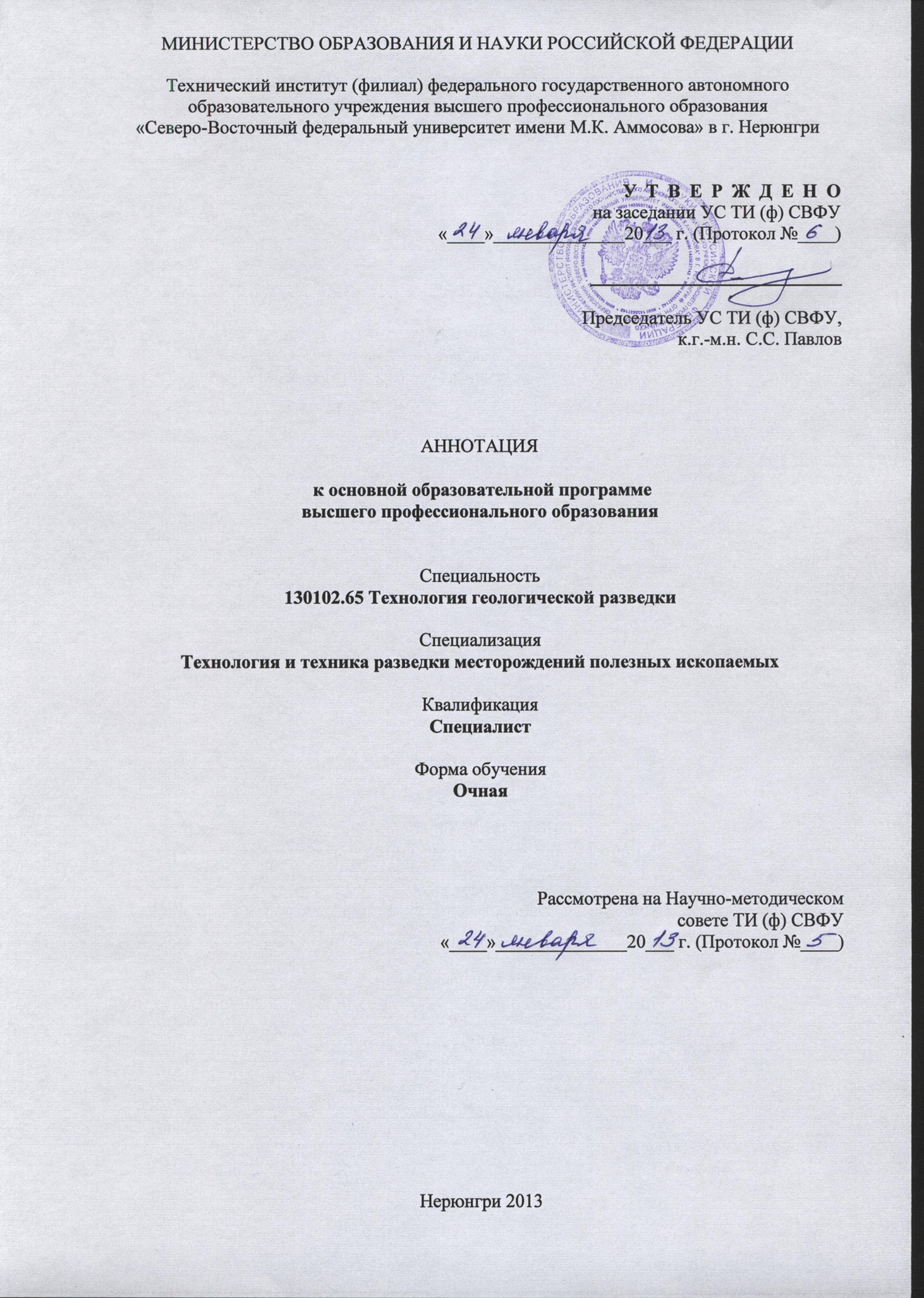 Оглавление1	ОБЩИЕ ПОЛОЖЕНИЯ	51.1	Основная образовательная программа.	51.2	Нормативные документы для разработки ООП по специальности 130203.65 «Технология и техника разведки месторождений полезных ископаемых»:	51.3	Общая характеристика вузовской основной образовательной программы высшего профессионального образования	51.3.1	Цель ООП по специальности 130203.65 «Технология и техника разведки месторождений полезных ископаемых»	51.3.2	Срок освоения ООП по специальности 080700 (130203.65) «Технология и техника разведки месторождений полезных ископаемых».	61.3.3	Трудоемкость ООП по специальности 080700 (130203.65) «Технология и техника разведки месторождений полезных ископаемых» 	61.4	Требования к абитуриенту	62	ХАРАКТЕРИСТИКА ПРОФЕССИОНАЛЬНОЙ ДЕЯТЕЛЬНОСТИ ВЫПУСКНИКА ООП ПО СПЕЦИАЛЬНОСТИ 130203.65 «Технология и техника разведки месторождений полезных ископаемых»	62.1	Область профессиональной деятельности выпускника.	62.2	Объектами профессиональной деятельности выпускника являются:	72.3	Виды профессиональной деятельности выпускника по специальности 130203.65 «Технология и техника разведки месторождений полезных ископаемых»	72.4	Задачи профессиональной деятельности выпускника	73	ДОКУМЕНТЫ, РЕГЛАМЕНТИРУЮЩИЕ СОДЕРЖАНИЕ И ОРГАНИЗАЦИЮ ОБРАЗОВАТЕЛЬНОГО ПРОЦЕССА ПРИ РЕАЛИЗАЦИИ ООП ПО СПЕЦИАЛЬНОСТИ 130203.65 «ТЕХНОЛОГИЯ И ТЕХНИКА РАЗВЕДКИ МЕСТОРОЖДЕНИЙ ПОЛЕЗНЫХ ИСКОПАЕМЫХ»	83.1	Календарный учебный график	83.2	Учебный план подготовки специалиста	83.3	АННОТАЦИИ РАБОЧИХ ПРОГРАММ ДИСЦИПЛИН ООП ПО СПЕЦИАЛЬНОСТИ 130203.65 «ТЕХНОЛОГИ И ТЕХНИКА РАЗВЕДКИ МПИ»	83.4	Программы практик	83.4.1	Программы учебных практик.	83.4.2	Программы производственных практик	83.5	Итоговая государственная аттестация	93.6	Научно-исследовательская работа студентов	93.6.1	Программа научно-исследовательской работы	93.6.2	Место научно-исследовательской работы в структуре ООП:	93.6.3	Краткое содержание.	103.6.4	Структура и содержание научно-исследовательской работы студента	103.6.5	Место проведения научно-исследовательской работы	104	РЕСУРСНОЕ ОБЕСПЕЧЕНИЕ ООП ВПО ПО СПЕЦИАЛЬНОСТИ 130203.65 «ТЕХНОЛОГИЯ И ТЕХНИКА РАЗВЕДКИ МЕСТОРОЖДЕНИЙ ПОЛЕЗНЫХ ИСКОПАЕМЫХ»	104.1	Учебно-методическое и информационное обеспечение образовательного процесса при реализации ООП	104.2	Кадровое обеспечение реализации основной образовательной программы	124.3	Основные материально-технические условия для реализации образовательного процесса в вузе в соответствии с ООП	125	ХАРАКТЕРИСТИКИ СОЦИАЛЬНО-КУЛЬТУРНОЙ СРЕДЫ ВУЗА	146	НОРМАТИВНО-МЕТОДИЧЕСКОЕ ОБЕСПЕЧЕНИЕ СИСТЕМЫ ОЦЕНКИ КАЧЕСТВА ОСВОЕНИЯ СТУДЕНТАМИ ООП ВПО	167	НОРМАТИВНО-МЕТОДИЧЕСКОЕ ОБЕСПЕЧЕНИЕ СИСТЕМЫ ОЦЕНКИ КАЧЕСТВА ОСВОЕНИЯ ОБУЧАЮЩИМИСЯ ОСНОВНОЙ ОБРАЗОВАТЕЛЬНОЙ ПРОГРАММЫ	167.1	Текущая аттестация	167.1.1	Общие положения.	167.1.2	Порядок осуществления текущего контроля успеваемости.	177.2	Итоговая государственная аттестация выпускников специалитета.	178	ДРУГИЕ НОРМАТИВНО-МЕТОДИЧЕСКИЕ ДОКУМЕНТЫ И МАТЕРИАЛЫ, ОБЕСПЕЧИВАЮЩИЕ КАЧЕСТВО ПОДГОТОВКИ ОБУЧАЮЩИХСЯ	17Приложение 1	18Приложение 2	19Приложение 3	22Приложение 4	40Приложение 5	42ОБЩИЕ ПОЛОЖЕНИЯОсновная образовательная программа реализуемая Техническим  институтом (филиалом) федерального государственного автономного образовательного учреждения высшего профессионального образования «Северо-Восточный федеральный университет имени М.К. Аммосова» в г. Нерюнгри по направлению подготовки реализуемая по направлению подготовки 650200 – Технологии геологической разведки специальности 080700 (130203.65) «Технология и техника разведки месторождений полезных ископаемых» представляет собой систему документов, разработанную и утвержденную высшим учебным заведением с учетом требований рынка труда на основе государственного образовательного стандарта по направлению подготовки 650200 – Технологии геологической разведки специальности 080700 (130203.65), утвержденного заместителем Министра образования Российской Федерации В.Д. Шадриковым от 03 марта 2000 года рег.№4 тех/дс, с учетом рекомендованной примерной образовательной программы.	Основная образовательная программа регламентирует цель, ожидаемые результаты, содержание, условия и технологии реализации образовательного процесса, оценку качества подготовки выпускника по данному направлению подготовки и включает в себя: учебный план, рабочие программы учебных курсов, предметов, дисциплин и другие материалы, обеспечивающие качество подготовки обучающихся, а также программы учебной и производственной практики, календарный учебный график и методические материалы, обеспечивающие реализацию соответствующей образовательной технологии.Нормативные документы для разработки ООП по специальности 130203.65 «Технология и техника разведки месторождений полезных ископаемых»:Федеральные законы Российской Федерации: «Об образовании» (от 10 июля 1992 года №3266-1) и «О высшем и послевузовском профессиональном образовании» (от 22 августа 1996 года №125-ФЗ);Типовое положение об образовательном учреждении высшего профессионального образования (высшем учебном заведении), утвержденное постановлением Правительства Российской Федерации от 14 февраля 2008 года № 71 (далее – Типовое положение о вузе);Государственный образовательный стандарт (ГОС) по специальности 080700 (130203.65) «Технология и техника разведки месторождений полезных ископаемых»  утвержденный приказом Министерства образования и науки Российской Федерации от «03» марта . рег.№4 тех/дс;Нормативно-методические документы Министерства образования и науки России;Примерная основная образовательная программа (ПрООП ВПО) по специальности подготовки носит рекомендательный характер.Устав ГОУ ВПО ЯГУ протокол №03 от 22 апреля .Изменение в устав ГОУ ВПО ЯГУ от 02.06.2010Положение о Техническом институте (ф) ГОУ ВПО ЯГУ утв. 21.12.2008Общая характеристика вузовской основной образовательной программы высшего профессионального образования Цель ООП по специальности 130203.65 «Технология и техника разведки месторождений полезных ископаемых»В последние годы на территории Южной Якутии ведется внедрение в жизнь крупной программы правительства РФ «Комплексное освоение Южной Якутии». Данной программой предусматривается разработка и разведка месторождений урана, железа, угля, золота и фосфоритов; строительство горно-металлургического комбината, железной дороги Улак-Эльга; строительство каскада ГЭС на реке Тимптон.Все эти работы не возможны без использования технологии и техники разведки недр, а так же инженерно-геологических исследований. В основе всего этого лежит бурение скважин различными способами и проходка поверхностных горных выработок. Кроме перечисленных областей применения технологий разведки недр, бурение применяется для питьевого водоснабжения, строительства. На подготовку специалистов горных инженеров-буровиков направлена данная ООП.Целью ООП является подготовка грамотного, разносторонне развитого специалиста – Горного инженера; развитие у студентов личностных качеств, а также формирование общекультурных универсальных и профессиональных компетенций в соответствии с требованиями ГОС ВПО по специальности 130102.65 «Технология геологической разведки»Срок освоения ООП по специальности 080700 (130203.65) «Технология и техника разведки месторождений полезных ископаемых» Составляет 5 лет.Трудоемкость ООП по специальности 080700 (130203.65) «Технология и техника разведки месторождений полезных ископаемых» Срок освоения основной образовательной программы подготовки горного инженера при очной форме обучения составляет        260 недель, в том числе:теоретическое обучение, включая научно-исследовательскую работу студентов, практикумы, в том числе лабораторные						153 недели;экзаменационные сессии 						не менее 27 недель;практики								не менее 18 недель,							в том числе:	учебные			8,									производственная		5,									преддипломная 		5;итоговая государственная аттестация выпускников, включая подготовку и защиту выпускной квалификационной работы	  не менее   16 недель;каникулы (включая 8 недель последипломного отпуска)  не менее   38 недельМаксимальный объем учебной нагрузки студента устанавливается 54 часа в неделю, включая все виды его аудиторной и внеаудиторной (самостоятельной) учебной работы.Требования к абитуриентуАбитуриент должен иметь документ государственного образца о среднем (полном) общем образовании или среднем профессиональном образовании, или начальном профессиональном образовании, если в нем есть запись о получении предъявителем среднего (полного) общего образования, или высшем профессиональном образовании, свидетельство ЕГЭ по предметам физика, математика и русский язык. ХАРАКТЕРИСТИКА ПРОФЕССИОНАЛЬНОЙ ДЕЯТЕЛЬНОСТИ ВЫПУСКНИКА ООП ПО СПЕЦИАЛЬНОСТИ 130203.65 «Технология и техника разведки месторождений полезных ископаемых»Область профессиональной деятельности выпускника.Область профессиональной деятельности специалистов включает: совокупность технологий, средств, способов и методов человеческой деятельности в области науки, техники и промышленности, направленных на поиски, разведку и эксплуатацию месторождений полезных ископаемых (МПИ), на изучение процессов в недрах Земли.Объектами профессиональной деятельности выпускника являются:Геологические тела в земной коре, горные выработки; физические поля в буровом инструменте, скважинах и других горных выработках, комплекс материальных средств для выполнения бурения и осуществления разрушения горных пород, математические модели бурового инструмента и технологий бурения с целью оптимизации режимов бурения.Виды профессиональной деятельности выпускника по специальности 130203.65 «Технология и техника разведки месторождений полезных ископаемых»Выпускник по специальности подготовки 130203.65 «Технология и техника разведки месторождений полезных ископаемых» готовится к следующим видам профессиональной деятельности:организационно-управленческая;производственно-технологическая;научно-исследовательская;проектно-изыскательная.Задачи профессиональной деятельности выпускникаВыпускник по специальности 130203.65 «Технология и техника разведки месторождений полезных ископаемых» должен решать следующие профессиональные задачи в соответствии с видами профессиональной деятельности:производственно-технологическая деятельность: разрабатывать методики и проводить теоретические и экспериментальные исследования по анализу, синтезу и оптимизации технологий геологической разведки; разрабатывать и внедрять технологические процессы и режимы производства геологической разведки;выполнять метрологические процедуры по калибровке и поверке средств измерений, а также их наладки, настройки и опытной проверки в лабораторных условиях и на объектах; выполнять измерения в полевых условиях; разрабатывать норм выработки, технологических нормативов на проведение геологической разведки с оценкой экономической эффективности.проектно-изыскательская деятельность:анализировать состояние научно-технических проблем, выполнять обоснование технических заданий на исследование проблем технологий геологической разведки путем подбора и изучения литературы и патентных источников; разрабатывать и выполнять обоснование проектов комплексов технологий геологической разведки и методов обработки информации для различных геолого-технических условий; подготавливать технические задания на разработку функциональных и структурных схем приборов и информационно-измерительных систем геологической разведки с обоснованием физических принципов действия устройств, их структур, с проведением технико-экономических расчетов; выполнять оценку технологичности геологической разведки при изучении конкретных объектов, разрабатывать технологические процессы; составлять техническую документацию, включая инструкции по проведению работ, эксплуатации оборудования, программы испытаний и технические условия. научно-исследовательская деятельность:составлять описания проводимых исследований, выполнять подготовку данных для составления научно-технических отчетов, обзоров и другой технической документации; участвовать в разработке и опробовании новых методов геологической разведкиразрабатывать отдельные программы и их блоки, выполнять отладку и настройку программ для обработки измерительной информации, включая задачи контроля результатов измерения, для решения различных задач геологической разведки;выполнять математическое (компьютерное) моделирование с целью анализа и оптимизации параметров объектов на базе имеющихся средств исследования и проектирования, включая стандартные пакеты автоматизированного проектирования и исследований;проектировать оптимальные комплексы геофизических методов измерений и разрабатывать программы экспериментальных исследований, проведения измерений с выбором технических средств и обработки результатов;составлять описания проводимых исследований, выполнять подготовку данных для составления научно-технических отчетов, обзоров и другой технической документации;участвовать в разработке и опробовании новых методов геологической разведки;организационно-управленческая деятельность:управлять работой коллектива исполнителей, придавая ей творческий характер, принимать исполняемые решения в условиях различных мнений; разрабатывать научно-обоснованные планы проведения геологической разведки, конструкторско-технологических работ и управлять процессом их выполнения, включая обеспечение соответствующих служб необходимой документацией, материалами, оборудованием;находить оптимальные решения при проведении геологической разведки с учетом требований качества, стоимости, сроков исполнения и безопасности жизнедеятельности; устанавливать последовательности выполнения технологических операций в геологической разведке;выполнять техническое оснащение технологическим оборудованием объектов геологической разведки с целью оптимальной организации рабочих мест, использования производственных мощностей и загрузкиоборудования.ДОКУМЕНТЫ, РЕГЛАМЕНТИРУЮЩИЕ СОДЕРЖАНИЕ И ОРГАНИЗАЦИЮ ОБРАЗОВАТЕЛЬНОГО ПРОЦЕССА ПРИ РЕАЛИЗАЦИИ ООП ПО СПЕЦИАЛЬНОСТИ 130203.65 «ТЕХНОЛОГИЯ И ТЕХНИКА РАЗВЕДКИ МЕСТОРОЖДЕНИЙ ПОЛЕЗНЫХ ИСКОПАЕМЫХ»Календарный учебный график (Приложение 1)Учебный план подготовки специалиста (Приложение 2)АННОТАЦИИ РАБОЧИХ ПРОГРАММ ДИСЦИПЛИН ООП ПО СПЕЦИАЛЬНОСТИ 130203.65 «ТЕХНОЛОГИ И ТЕХНИКА РАЗВЕДКИ МПИ» (Приложение 3)Программы практикПрограммы учебных практик (Приложение 4).Программы производственных практик (Приложение 5)Итоговая государственная аттестацияЦель итоговой государственной аттестации: проверка качества подготовки студента-выпускника путем решения и защиты им конкретной задачи разведки такими техническими средствами, с применением такой технологии, методики и организации работ, которые обеспечили бы качественное изучение полезного ископаемого и максимальный прирост его запасов в наиболее короткие сроки при наименьших затратах материальных средств.Место итоговой государственной аттестации в ООП: Итоговая государственная аттестация относится к разделу Итоговая государственная аттестация.Трудоемкость итоговой государственной аттестации: 648 часовСтруктура итоговой государственной аттестации: Итоговая государственная аттестация включает в себя: Государственный экзамен и защиту выпускной квалификационной работы – дипломного проекта (работы).Научно-исследовательская работа студентовПрограмма научно-исследовательской работыЦелью научно-исследовательской работы студентов специальности 130203.65 «Технология и техника разведки месторождений полезных ископаемых» является формирование профессиональных компетенций в области научно-исследовательской деятельности:имеет высокую теоретическую и математическую подготовку, а также подготовку по теоретическим, методическим и алгоритмическим основам создания новейших технологических процессов геологической разведки, позволяющую быстро реализовывать научные достижения, использует современный аппарат математического моделирования при решении прикладных научных задач;находит, анализирует и перерабатывает информацию, используя современные информационные технологии;обрабатывает полученные результаты, анализирует и осмысливает их с учетом имеющегося мирового опыта, представляет результаты работы, обосновывает предложенные решения на высоком научно-техническом и профессиональном уровне;осуществляет разработку и реализацию программного обеспечения для исследовательских и проектных работ в области создания современных технологий геологической разведки;выполняет наукоемкие разработки в области создания новых технологий геологической разведки, включая моделирование систем и процессов, автоматизацию научных исследований;разрабатывает новые методы использования компьютеров для обработки информации, в том числе в прикладных областях;предлагает и внедряет мероприятия, обеспечивающие повышение производительности технологий геологической разведки;Место научно-исследовательской работы в структуре ООП:Научно-исследовательская работа является обязательным разделом ООП подготовки специалиста по специальности «Технология и техника разведки месторождений полезных ископаемых»Для осуществления научно-исследовательской работы необходимы знания, умения и навыки, полученные студентами при изучении дисциплин общенаучного и профессионального циклов. Краткое содержание.В ходе самостоятельной научно-исследовательской работы под руководством научного руководителя по индивидуальной теме исследования студент может заниматься следующими видами работ:изучать специальную литературу и другую научную информацию, достижения отечественной и зарубежной науки, техники и технологии в области геологии и разведки недр; осуществлять сбор, обработку, анализ и систематизацию научно-технической и иной информации, осуществлять патентный поиск по теме (заданию); участвовать в проведении бюджетных или хоздоговорных научных исследований или выполнении технических и других творческих разработок кафедры;выступать с докладами на научно-практических конференциях и публиковать результаты исследований;принимать участие в творческих выставках и конкурсах;составлять отчеты (разделы отчета) по теме или ее разделу (этапу, заданию) самостоятельно или в составе творческих коллективов;Структура и содержание научно-исследовательской работы студентаСодержание, виды и этапы научно-исследовательской работы определяются индивидуально научным руководителем в зависимости от тематики работы, от индивидуальной программы обучения специальности и указываются в задании, выдаваемом студенту. Место проведения научно-исследовательской работыНаучно-исследовательская работа студента может проводиться по месту обучения специалиста (на кафедрах, в лабораториях, в рамках деятельности научных кружков, МИПах и т.п.), в научных и научно-исследовательских учреждениях (с командировкой в крупные научные центры), на производственных объектах горной промышленности.РЕСУРСНОЕ ОБЕСПЕЧЕНИЕ ООП ВПО ПО СПЕЦИАЛЬНОСТИ 130203.65 «ТЕХНОЛОГИЯ И ТЕХНИКА РАЗВЕДКИ МЕСТОРОЖДЕНИЙ ПОЛЕЗНЫХ ИСКОПАЕМЫХ»Технический институт, реализующий основную образовательную программу по специальности 130102.65 «Технология геологической разведки» специализация «Технология и техника разведки месторождений полезных ископаемых» располагает материально-технической базой, обеспечивающей проведение всех видов дисциплинарной и междисциплинарной подготовки, лабораторной, фактической и научно-исследовательской работы обучающихся, предусмотренной учебным планом и действующим санитарным и противопожарным правилам и нормам.Учебно-методическое и информационное обеспечение образовательного процесса при реализации ООПУчебно-методическое и информационное обеспечение образовательного процесса по специальности 130203.65 «Технология и техника разведки месторождений полезных ископаемых» представлено комплексом основных и дополнительных учебников отечественных и зарубежных авторов, учебных и учебно-методических пособий, рекомендаций, учебно-методических комплексов учебных дисциплин и всех видов практик, методическими указаниями по выполнению курсовых и выпускных квалификационных работ, различными электронными образовательными ресурсами.При формировании учебно-методического обеспечения и информационных ресурсов основополагающим документом является федеральный государственный образовательный стандарт по направлению подготовки, в соответствии с которым учебное заведение обеспечивает каждого обучающегося:не менее чем одним учебным и одним учебно-методическим печатным и/или электронным изданием по каждой дисциплине профессионального цикла, входящей в образовательную программу (включая электронные базы периодических изданий);библиотечный фонд укомплектован печатными и/или электронными изданиями основной и учебной литературы по дисциплинам базовой части всех циклов, изданными за последние 10 лет для дисциплин базовой части гуманитарного, социального и экономического цикла - за последние 5 лет), из расчета не менее 25 экземпляров таких изданий на каждые 100 обучающихся;фонд дополнительной литературы помимо учебной включает официальные справочно-библиографические и специализированные периодические издания в расчете 1-2 экземпляра на каждые 100 обучающихся;внеаудиторная работа студентов сопровождается методическим обеспечением и обоснованием времени, затрачиваемого на ее выполнение, которые отражаются в учебно-методическом комплексе дисциплины/практики;возможностью доступа каждого обучающегося к базам данных и библиотечным фондам, формируемым по полному перечню дисциплин основной образовательной программы;доступом к сети Интернет во время самостоятельной подготовки обучающихся.Библиотечный фонд Технического института содержит достаточное количество учебных и учебно-методических изданий для реализации образовательной программы по специальности 130203.65 «Технология и техника разведки месторождений полезных ископаемых» (в расчете на 1 студента): по гуманитарному и социально-экономическому циклу (ГСЭ) – 1,96 экз.; по математическому и естественнонаучному циклу (МЕН) – 0,81 экз.; по профессиональному циклу (П) – 0,9 экз. Из них литература с грифом составляет по циклу ГСЭ дисциплины – 75%, по циклу ЕН дисциплины – 65%, по циклу П дисциплины – 82%. Фонд обязательной литературы дополнен электронными учебниками по направлению подготовки, число наименований которых составляет более 140 ед.Фонд дополнительной литературы укомплектован учебно-методической литературой, разработанной ППС института, официальными, справочно-библиографическими и научно-популярными периодическими изданиями. Фонд периодики представлен отраслевыми изданиями, соответствующими профилю данного направления подготовки, в том числе, массовыми центральными и местными общественно-политическими изданиями. Фонд научной литературы обеспечен монографиями, периодическими научными изданиями, в т.ч. литературой на иностранных языках: английском, немецком, французском.Укомплектованность учебно-методической литературой, разработанной преподавателями кафедр, обеспечивающих дисциплины образовательной программы, имеет следующие показатели по циклам: ГСЭ дисциплины – 93%, МЕН дисциплины – 86%, П дисциплины – 76%. В среднем по всем дисциплинам учебного плана образовательной программы обеспеченность составляет 82%, причем доля изданий с грифом УМО вузов составляет 73%.Фонд учебной и учебно-методической литературы регулярно обновляется, соблюдаются требования по пределу устареваемости источников учебной информации.Каждому студенту, обучающемуся по образовательной программе специальности 130203.65 «Технология и техника разведки месторождений полезных ископаемых», обеспечен доступ к комплектам библиотечного фонда, состоящего не менее чем из 5 наименований отечественных журналов из следующего перечня: Геология и разведка, “Известия вузов” серии: “Нефть и газ”; Разведка и охрана недр. Известия ВУЗов. Геология, Геология и Геофизика; Уголь, Геотектоника, Отечественная геология.Все учебные дисциплины, практики по реализуемой образовательной программе обеспечены учебно-методическими комплексами (УМКД). В учебно-методических комплексах помимо цели, задач изучения дисциплины, тематического плана лекций, семинарских (практических/лабораторных) занятий, видов СРС, их распределения по часам подготовки, форм и программ текущего контроля знаний, основных и дополнительных источников учебной информации, представлены:методические указания по изучению дисциплины (или ее разделов) и контрольные задания для студентов;содержательный компонент теоретического материала, состоящего из наименования темы лекции; плана лекции, тезисов; презентаций; ссылок на литературные источники по теме, приведенные в рабочей программе курса;практические материалы: разработки практических (семинарских) занятий: перечень теоретических вопросов для подготовки, практические задания, упражнения и пр.Разработанные электронные УМКД представлены в модульной объектно-ориентированной динамической обучающей среде Moodle, а также хранятся на кафедре Технологии и техники разведки МПИ на электронных носителях, что способствует не только расширению ресурсной базы, обеспечению полноты удовлетворения информационных потребностей студентов и преподавателей, но и повышению эффективности внедряемых методов обучения.При использовании электронных ресурсов каждый студент обеспечивается рабочим местом в компьютерном классе с выходом в Интернет. Рабочие места, предоставляемые обучающимся, обеспечены необходимым комплектом лицензионного программного обеспечения.Кадровое обеспечение реализации основной образовательной программыРеализация основной образовательной программы по специальности 130203.65 «Технология и техника разведки месторождений полезных ископаемых» обеспечивается профессорско-преподавательским составом института, ведущими специалистами промышленных предприятий, организаций и учреждений города, имеющими базовое образование по профилю преподаваемой дисциплины.Из 6 человек, обеспечивающих образовательный процесс по основной образовательной программе, 4 человек имеют ученые степени и звания, что составляет 77,7%. Все они заняты в преподавании дисциплин профессионального цикла. Средний возраст ППС составляет около 40 лет.Основные материально-технические условия для реализации образовательного процесса в вузе в соответствии с ООПДля реализации образовательного процесса по специальности 130203.65 «Технология и техника разведки месторождений полезных ископаемых» используется материально-техническая база института, размещенная в учебно-лабораторном корпусе (УЛК) (ул. Южно-Якутская, 25), учебно-административном корпусе (УАК) (ул. Кравченко, 16) и учебно-культурном центре (УКЦ) (Аммосова 2/3)Аудиторные занятия (лекции, практические/лабораторные занятия, консультации) проводятся в аудиториях, кабинетах и классах, предназначенных для потоков в 10, 20 и 40 студентов: в УЛК: №№ 104, 105, 107, 410, УАК: 303, 311, 506, 009, 005, 003). УКЦ (№01,02,03,05). Специализированными кабинетами и лабораториями являются: лингафонный кабинет №410,  механики и молекулярной физики, оптики №105, 107, прикладной ботаники и экологии №104), учебно-научная лаборатория физики мерзлых пород №А002, учебная лаборатория буровых и тампонажных растворов №А005, учебный кабинет технологии бурения, бурового оборудования и  инструмента.№А009, учебный кабинет геофизических исследований скважин №А506. В образовательном процессе используются 3 компьютерных класса (в УАК: №303 на 12 компьютеров, №306 на 12 компьютеров, в УКЦ №02 на 10 компьютеров), объединенные в локальную сеть учебного заведения, со свободным выходом в Интернет и лицензионным программным обеспечением. Обучение ведется с использованием мультимедийного оборудования и таких программных продуктов, как: Delphi 7.0; 1С: Предприятие 7.0; Visual С++ 6.0; Borland C/C++; Mahtcad 14.0; Math Lab; Turbo Pascal; Visual Basic 6.0; FAR Manager; Corel Draw; Statistica, Electronic Workbench, NlUlti Board; Adobe Photoshop; Microsoft Visual Studio, 3D Studio Max, GeoMap  и ряде других.Компьютерные классы оборудованы компьютерной техникой класса Pentium-4, жидкокристаллическими мониторами и сопутствующими периферийными устройствами, наглядными пособиями в виде схем, макетов.Для проведения занятий по иностранным языкам используется лингафонный кабинет Sanako lab 90.Специализированные кабинеты оснащены аппаратным и программным обеспечением, лабораторными стендами, оборудованием, методическими указаниями, необходимой документацией (журнал по инструктажу ТБ, журнал неисправностей, паспорта стендов), аптечкой и т.д.Для занятий физической культурой институт располагает спортивными комплексами «Олимп» и «Богатырь» со спортивными игровыми (малый, большой) залами, тренажерным залом и залом аэробики; лыжной базой «Снеговик».В целях обеспечения условий для выполнения самостоятельной работы студентами, обучающимися по специальности 130203.65 «Технология и техника разведки месторождений полезных ископаемых», в институте оборудованы:читальный зал библиотеки, в котором находятся 4 автоматизированных рабочих места с выходом в Интернет, копировальная и множительная техника;читальный (6 рабочих мест, обеспеченных персональным компьютером) и компьютерный (с выходом в Интернет) залы в студенческом общежитии;6 компьютерных классов с выходом в Интернет в учебных корпусах;кафедральная библиотека, содержащая необходимый минимум рекомендованной для выполнения СРС учебной литературы;кабинет курсового и дипломного проектирования, оснащенный компьютерами и оргтехникой, необходимой для работы с учебно-методическим материалом.Во время самостоятельной подготовки каждый студент обеспечивается рабочим местом.В соответствии с основной образовательной программой учебная практика студентов проходит в летнее время в окрестностях города Нерюнгри.Производственные практики проходят на предприятиях и организациях г.Нерюнгри, Якутии и Южно-Якутского региона на основании долгосрочных и среднесрочных договоров о совместной образовательной деятельности.Для выполнения студентами научно-исследовательской работы используются помещения, закрепленные за выпускающей кафедрой «Технологии и техники разведки МПИ»: учебные аудитории, компьютерные классы, кабинет курсового и дипломного проектирования, кабинеты лаборатории кафедры, а также читальный зал библиотеки института, оборудованные необходимой компьютерной и оргтехникой (мультимедийный проектор, экран, ноутбуки), программным и научно-методическим обеспечением.Расширение аудиторного фонда осуществляется путем заключения с предприятиями и организациями договоров о безвозмездном пользовании площадями и оборудованием.К реализации основной образовательной программы привлекаются преподаватели семи кафедр: выпускающей кафедры «Технологии и техники разведки МПИ», математики и информатики, Педагогики и методики начального обучения, Русской филологии, Иностранных языков, Электропривода и автоматизации производственных процессов и энергообеспечения, Экономики и социально-гуманитарных дисциплин, Естественно-технических дисциплин, Физического воспитания.Для обеспечения воспитательной работы со студентами институт располагает необходимой материальной базой - это конференц-зал, аудитории в корпусах, выделяемые для проведения мероприятий, спортивный и тренажерный залы спортивных комплексов «Богатырь» и «Олимп», а также лыжная база «Снеговик». Для занятий хореографической студии в учебно-культурном центре студентов оборудован танцевальный класс, для репетиций вокальной студии арендуется помещение Центра культуры и духовности имени А.С. Пушкина. Студенческий профсоюзный комитет размещается в отдельном кабинете, расположенном в здании учебно-культурного центра, в этом же здании находится отдел по внеучебной работе. Помещения оснащены необходимым оборудованием, обеспечивающим проведение культурно-массовых и спортивных мероприятий.Материально-техническая база института, соответствует действующим санитарно-техническим нормам и обеспечивает проведение всех видов аудиторных и внеаудиторных работ студентов, предусмотренных основной образовательной программой.ХАРАКТЕРИСТИКИ СОЦИАЛЬНО-КУЛЬТУРНОЙ СРЕДЫ ВУЗАВ соответствии с планом образовательной деятельности на 2010-2015 гг., Концепцией воспитательной деятельности Технического института приоритетным направлением является создание среды вуза, обеспечивающей формирование целостной, гармонично развитой личности обучающегося, воспитание патриотизма, нравственности, физической культуры, формирование культурных норм и установок у студентов, создание условий для реализации творческих способностей, организация досуга студентов.В формировании социально-культурной среды и в воспитательной деятельности участвуют такие подразделения института, как отдел по вне учебной работе, Центр карьеры, учебно-научная лаборатория педагогики и психологии, редакция газеты Alma Mater, студенческого телевидения СтудТВ, студии, спортивные объекты вуза (спортивные комплексы «Олимп» и «Богатырь», лыжная база «Снеговик»), которые активно взаимодействуют с учебно-методическим отделом, выпускающими кафедрами, библиотекой института, администрацией студенческого общежития и другими учебно-воспитательными подразделениями вуза.Ведется планомерная работа по развитию студенческого соуправления и самоуправления. В органы студенческого самоуправления входят: студенческий профсоюзный комитет, объединяющий более 700 студентов, профбюро по направлениям, студенческий совет общежития. Опорой в воспитательной работе является староста, координацию которого осуществляет председатель студенческого профсоюзного комитета.В институте созданы благоприятные условия для реализации научного и личностного роста, формирования творческих и профессиональных качеств студентов. Большое значение в плане личностного и профессионального становления будущих специалистов имеют различные внеаудиторные формы научно-образовательной деятельности: студенческие научные кружки, факультативные курсы, клубы, коллегии и сообщества. Научной работой занимаются более 30 % студентов.В институте реализуются программы по профилактике правонарушений, по профилактике наркотической, алкогольной зависимостей и табакокурения, по профилактике ВИЧ-инфекций, адаптации первокурсников, психологической адаптации студентов младших курсов, по оздоровлению и формированию мотивации здорового образа жизни «Здоровье как стиль жизни» и т.д. Большое внимание уделяется организации досуга и отдыха студентов. На базе института действуют вокальная студия «Дебют», хореографическая студия «Вместе», команда КВН «ФЕН», коллектив народного танца «Юрдель», театральная студия «Ромашки». Культурно-массовое и патриотическое воспитание осуществляется посредством проведения лекций, встреч, тематических вечеров, конкурсов. С этой целью Институтом налажены творческие связи с Театром актера и куклы, с Центром культуры и духовности им А.С.Пушкина, с городской библиотекой, с городским музеем. Студенты принимают активное участие как в институтских мероприятиях («Посвящение в студенты», «Новый год», интеллектуальные игры «Битвы разума», «Парад национального единства», «Вечер встречи выпускников», выпускной вечер и т.д.), так и в мероприятиях городского (фестиваль «Студенческая весна», спортивные соревнования по разным видам спорта, городской рок-фестиваль «В полный рост», конкурсы стенгазет, тематические семинары, акция «Неделя добра», различного рода митинги и т.д.), республиканского (рок-фестивали, спортивные соревнования по различным видам спорта, концертные программы и т.д.) и международного уровней (спортивные соревнования по различным видам спорта). Большое внимание уделяется организации спортивного досуга студентов – на базе института действуют секции по разным видам спорта (баскетбол, волейбол, футбол, настольный теннис, лыжные гонки, легкая атлетика, аэробика, пауэрлифтинг, бокс). Ежегодно организуются и проводятся спортивные соревнования и физкультурно-оздоровительные мероприятия, ставшие традиционными: спартакиада первокурсников, спартакиада студентов института по 7 видам спорта, дни здоровья, товарищеские встречи со спортсменами образовательных учреждений и предприятий города.Стратегическими документами, определяющими концепцию формирования среды вуза, обеспечивающими развитие социально-личностных компетенции обучающихся, являются:Рекомендации по организации вне учебной работы со студентами в образовательном учреждении высшего профессионального образования;Устав ЯГУ;Положение о ТИ (ф) СВФУ;Положение о студенческом общежитии; положение о порядке заселения в студенческое общежитие;Правила внутреннего распорядка для проживающих в общежитии;Положение о рейтинговой аттестации жильцов, проживающих в общежитии;Положение о дисциплинарных взысканиях, применяемых к студентам;Положение о старостах групп;Положение о кураторах групп;Устав студенческого профсоюзного комитета ТИ (ф) СВФУ.Для формирования среды вуза, обеспечивающей развитие общекультурных компетенций выпускников, создана материальная база. Институт располагает благоустроенным общежитием, пунктами общественного питания. Медицинские услуги, в т.ч медосмотры студентов, профилактика заболеваемости оказываются в медпункте. В институте неукоснительно соблюдается принцип выделения материальной помощи всем малообеспеченным и нуждающимся студентам. Организована социальная поддержка обучающихся в вузе (дети-сироты, дети-инвалиды, студенты – представители малых народностей, иногородние студенты, студенческие семьи). Студенты института поощряются рядом именных стипендий, действует система премирования студентов, лучшим студентам института присуждается звание «Студент года».Кафедрой «Технологии и техники разведки МПИ». осуществляющей подготовку специалистов по специальности 130203.65 «Технология и техника разведки месторождений полезных ископаемых» проводится олимпиада по «Геологии», студенты принимают участие: в научно-практических конференциях, проводимых в ТИ (ф) СВФУ, г. Якутске, г. Новосибирске, Томске; участвуют в конкурсах грантов; научных программ; обучаются на курсах «Гидропривод буровой установки», «Подземный горнорабочий», «Машинист буровых установок».НОРМАТИВНО-МЕТОДИЧЕСКОЕ ОБЕСПЕЧЕНИЕ СИСТЕМЫ ОЦЕНКИ КАЧЕСТВА ОСВОЕНИЯ СТУДЕНТАМИ ООП ВПОСтратегическими документами, определяющими концепцию формирования среды вуза, обеспечивающими развитие социально-личностных компетенции обучающихся, являются:Рекомендации по организации внеучебной работы со студентами в образовательном учреждении высшего профессионального образования;Устав ГОУ ВПО ЯГУ;Положение о ТИ (ф) СВФУ;Положение о студенческом общежитии; Положение о порядке заселения в студенческое общежитие;Правила внутреннего распорядка для проживающих в общежитии;Положение о рейтинговой аттестации жильцов, проживающих в общежитии;Положение о дисциплинарных взысканиях, применяемых к студентам;Положение о старостах групп;Положение о кураторах групп;Устав студенческого профсоюзного комитета ТИ (ф) ЯГУ.НОРМАТИВНО-МЕТОДИЧЕСКОЕ ОБЕСПЕЧЕНИЕ СИСТЕМЫ ОЦЕНКИ КАЧЕСТВА ОСВОЕНИЯ ОБУЧАЮЩИМИСЯ ОСНОВНОЙ ОБРАЗОВАТЕЛЬНОЙ ПРОГРАММЫВ соответствии с ГОС ВПО и Типовым положением о вузе оценка качества освоения студентами основных образовательных программ включает текущий контроль успеваемости, промежуточную и итоговую государственную аттестацию студентов.Нормативно-методическое обеспечение контроля успеваемости и аттестации студентов по ООП специальности 130203.65 «Технология и техника разведки месторождений полезных ископаемых» осуществляемое в соответствии с Положением о Техническом институте (филиале) ЯГУ (утверждено ректором ЯГУ А.Н. Алексеевым и введено в действие приказом №463 от 29.12.2009г.), представлено следующими документами:-Положение об итоговой государственной аттестации выпускников СВФУ, завершивших обучение по основным образовательным программам ВПО;- Положение о текущем контроле успеваемости студентов, обучающихся в ТИ (ф) СВФУ;-Положение об организации учебного процесса в ТИ (ф) СВФУ с использованием системы зачетных единиц;- Положение об аттестации студентов, обучающихся в ТИ (ф) СВФУ;-Положение о порядке представления индивидуальных графиков сдачи сессий студентами СВФУ;-Положение о фонде оценочных средств и компьютерном тестировании;-Положение об организации и порядке проведения практик студентов;-Положение о балльно-рейтинговой системе в СВФУ;Текущая аттестацияОбщие положения.Текущий контроль успеваемости – это промежуточная проверка результатов усвоения студентами дисциплин учебного плана. Целью аттестации студентов является проверка качества освоения образовательных программ в течение учебного семестра, повышение уровня текущей успеваемости и активизация самостоятельной подготовки студентов.Задачи аттестации по текущей успеваемости:Контроль аудиторной и самостоятельной работы студентов в течение учебного семестра.Приобретение и развитие у студентов навыков систематической работы с учебным материалом.Получение оперативной информации о ходе усвоения учебного материала студентами.Совершенствование учебно-методической работы кафедр.Оперативный контроль организации учебного процесса по отдельным дисциплинам.Порядок осуществления текущего контроля успеваемости.Текущий контроль проводится в течение семестра по каждой учебной дисциплине в ходе всех видов занятий (лекций, семинарских и практических занятий, лабораторных работ и др.).При этом контроле преподаватель учитывает посещаемость студентом аудиторных занятий (делает отметку в аудиторном журнале), оценивает уровень участия студентов в аудиторной работе, степень усвоения ими учебного материала и выявляет недостатки в подготовке студентов в целях дальнейшего совершенствования методики преподавания данной дисциплины, активизации работы студентов в ходе занятий и оказания им индивидуальной помощи со стороны преподавателей.Итоговая государственная аттестация выпускников.Итоговая государственная аттестация включает в себя: государственный экзамен защиту выпускной квалификационной работы – дипломного проекта (работы).ДРУГИЕ НОРМАТИВНО-МЕТОДИЧЕСКИЕ ДОКУМЕНТЫ И МАТЕРИАЛЫ, ОБЕСПЕЧИВАЮЩИЕ КАЧЕСТВО ПОДГОТОВКИ ОБУЧАЮЩИХСЯ1. Положение о восстановлениях в СВФУ;2. Положение о порядке перевода студентов в СВФУ;3. Положение о стипендиальном обеспечении и других формах материальной поддержки студентов, аспирантов, докторантов и других категорий обучающихся в СВФУ4. Положение о дисциплинарных взысканиях к студентам (слушателям) СВФУ;5. Положение  о проф. ориентационной работе ТИ (ф) СВФУ; 6. Положение об организации и порядке проведения практик студентов ТИ (ф) ЯГУ7. Положение о курсовой работе (проекте) студентов ТИ(ф) СВФУ8. Положение об учебном расписании9. Положение о рабочей программе учебной дисциплины10. Положение об электронном учебно-методическом комплексе дисциплины (специалитет)11. Положение об организации учебного процесса заочного отделения ТИ (ф) ГОУ ВПО ЯГУ12. Положение о фонде социальной защиты обучающихся в ТИ(ф) СВФУ;13. Положение о порядке назначения повышенных государственных стипендий студентам СВФУ;Приложение 1Календарный учебный графикПриложение 2Учебный план подготовки специалистаПриложение 3Аннотации рабочих программ дисциплин ООП по специальности 130203.65 «Технология и техника разведки МПИ»С1. Гуманитарный, социальный и экономический цикл дисциплинС1.Б Базовая частьС1.Б.1 История РоссииЦель курса: сформировать комплексное представление о культурно-историческом своеобразии России, ее месте в мировой и европейской цивилизации; сформировать систематизированные знания об основных закономерностях и особенностях всемирно-исторического процесса, с акцентом на изучение истории России; введение в круг исторических проблем, связанных с областью будущей профессиональной деятельности, выработка навыков получения, анализа и обобщения исторической информации.Место дисциплины в ООП: Дисциплина относится к базовой части гуманитарного, социального и экономического цикла по специальности.Трудоемкость освоения дисциплины: 3ЗЕТ; 28 ауд. Часов 44 СРС; 1 рефВид испытания: экзамен в 1 сем.Структура курса: История в системе социально-гуманитарных наук. Основы методологии исторической науки; Исследователь и исторический источник; Особенности становления государственности в России и мир; Русские земли в XIII-XV веках и европейское средневековье; Россия в XVI-XVII веках в контексте развития европейской цивилизации; Россия в эпоху развитого (зрелого) феодализма» (вторая четверть XII века- XVI век); Россия и мир в XVIII –XIX веках: попытки модернизации и промышленный переворот; Россия в XIX в.; Россия и мир в XX веке.С1.Б.2 ФилософияЦель курса: формирование представления о специфике философии как способе познания и духовного освоения мира, основных разделах современного философского знания, философских проблемах и методах их исследования; овладение базовыми принципами и приемами философского познания; введение в круг философских проблем, связанных с областью будущей профессиональной деятельности, выработка навыков работы с оригинальными и адаптированными философскими текстами.Место дисциплины в ООП: Дисциплина относится к базовой части гуманитарного, социального и экономического цикла специальности.Вид испытания: зачет в 3 сем, экзамен в 4 сем.Трудоемкость освоения дисциплины: 4ЗЕТ; 68 ауд., 49 СРССодержание дисциплины: философия, ее предмет и место в культуре; исторические типы философии, философские традиции и современные дискуссии; философская онтология; теория познания; философия и методология науки; социальная философия и философия истории; философская антропология; философские проблемы в сфере информационных систем и технологий.С1.Б.3  Иностранный языкЦель курса: является повышение исходного уровня владения иностранным языком, достигнутого на предыдущей ступени образования, и овладение студентами необходимым и достаточным уровнем коммуникативной компетенции для решения социально-коммуникативных задач в различных областях бытовой, культурной, профессиональной и научной деятельности при общении с зарубежными партнерами, а также для дальнейшего самообразования.Место дисциплины в ООП: Дисциплина относится к базовой части гуманитарного, социального и экономического цикла специальности.Трудоемкость освоения дисциплины: 9ЗЕТ; 192 ауд., 96 СРСВид испытания: зачета 1,2; экзамен 3.  Структура курса: бытовая сфера общения; учебно-познавательная сфера общения; социально-культурная сфера общения; профессиональная сфера общения.С1.Б.4   ЭкономикаЦели курса: изучение экономического механизма предприятий горно-геологической промышленности и ресурсов геологических предприятий, их оценка и источников экономического обоснования инженерных решений, анализа и оценки производственно-хозяйственной деятельности пути совершенствования управления горным производством.Место дисциплины в ООП: Дисциплина относится к базовой части гуманитарного, социального и экономического цикла специальности.Трудоемкость освоения дисциплины: 3ЗЕТ; 40 ауд., 32 СРСВид испытания: экзамен 4.Содержание дисциплины: специфика действия рыночного механизма в горной промышленности; ресурсы горных предприятий; особенности ценообразования на продукцию горных предприятий; финансовая деятельность горных предприятий; экономическое обоснование инженерных решений; анализ оценка производственно-хозяйственной и организационной деятельности горных предприятий; особенности организации и управления горнопромышленными системами; основные принципы и методы менеджмента горнопромышленных систем; основные пути совершенствования управления горным производством.С1.Б.5 ПравоведениеЦель курса: овладение знаниями в области права, выработке позитивного отношения к нему, в рассмотрении права как социальной реальности, выработанной человеческой цивилизацией и наполненной идеями гуманизма, добра и справедливости.Место дисциплины в ООП: Дисциплина относится к базовой части гуманитарного, социального и экономического цикла специальности.Трудоемкость освоения дисциплины: 2ЗЕТ; 42 ауд., 30 СРС.Вид испытания: зачет 5Структура курса: государство и право, их роль в жизни общества; нормы права и нормативно-правовые акты; Основные правовые системы современности; международное право как особая система права; закон и подзаконные акты; система российского права, отрасли права; правонарушение и юридическая ответственность; значение законности и правопорядка в современном обществе; правовое государство; Конституция Российской Федерации; право собственности, наследственное право; брачно-семейные отношения; взаимные права и обязанности супругов, родителей и детей; ответственность по семейному праву. Трудовой договор (контракт); трудовая дисциплина и ответственность за ее нарушение; административные правонарушения и административная ответственность; понятие преступления; уголовная ответственность за совершение преступлений и экологическое право.С1.Б.6 Правовые основы недропользованияМесто дисциплины в ООП: Дисциплина относится к базовой части гуманитарного, социального и экономического цикла специальности.Трудоемкость освоения дисциплины: 2ЗЕТ; 34 ауд., 38 СРС.Вид испытания: зачет 9Рабочая программа находится в разработке.С1.Б.7 Экономика геологоразведочных работЦель курса: повышение экономической грамотности и заполнение пробела в общем фундаментальном и естественнонаучном образовании студентов. Место дисциплины в ООП: Дисциплина относится к базовой части гуманитарного, социального и экономического цикла специальности.Трудоемкость освоения дисциплины: 3ЗЕТ; 34 ауд., 38 СРС. Курсовой проект 9Вид испытания: экзамен 9Структура курса: Сущность, роль и особенности работы предприятий до и после перехода на рыночные отношения с макроэкономических позиций, а также с основные функции и цели предприятий в условиях рынка; Формы организации общественного производства; Понятие «качество промышленной продукции»; Сущность и значение капитальных вложений, методы экономического обоснования капитальных вложений; Основные фонды предприятий. Показатели использования основных фондов; Оборотные средства предприятия. Нормирование оборотных средств; Кадры предприятия, производительность труда и заработная плата; Сущность и значение себестоимости продукции как экономической категории и ее виды, классификация затрат на выпуск и реализацию продукции. Понятие о прибыли и общая характеристика налогов, уплачиваемых предприятием, а также их специфика на ГРП; Система цен, ценовой политики на предприятии. Сущность и критерии финансового состояния предприятия, принципы и методы планирования на предприятии.ВАРИАТИВНАЯ ЧАСТЬОбязательные дисциплиныС1.В.ОД.1 Основы социально-политических наукМесто дисциплины в ООП: Дисциплина относится к вариативной части гуманитарного, социального и экономического цикла специальности.Трудоемкость освоения дисциплины: 2ЗЕТ; 40 ауд., 32 СРС.Вид испытания: зачет 4Рабочая программа находится в разработке.Дисциплины по выбору С1.В.ДВ1 Документационное обеспечение управленияМесто дисциплины в ООП: Дисциплина относится к вариативной части гуманитарного, социального и экономического цикла специальности.Трудоемкость освоения дисциплины: 2ЗЕТ; 40 ауд., 32 СРС.Вид испытания: зачет 4Рабочая программа находится в разработке.ЛогикаМесто дисциплины в ООП: Дисциплина относится к вариативной части гуманитарного, социального и экономического цикла специальности.Трудоемкость освоения дисциплины: 2ЗЕТ; 40 ауд., 32 СРС.Вид испытания: зачет 4Рабочая программа находится в разработке.Здоровье человека на севереМесто дисциплины в ООП: Дисциплина относится к вариативной части гуманитарного, социального и экономического цикла специальности.Трудоемкость освоения дисциплины: 2ЗЕТ; 40 ауд., 32 СРС.Вид испытания: зачет 4Рабочая программа находится в разработке.С1.В.ДВ2 Научно-технический переводМесто дисциплины в ООП: Дисциплина относится к вариативной части гуманитарного, социального и экономического цикла специальности.Трудоемкость освоения дисциплины: 2ЗЕТ; 60 ауд., 12 СРС.Вид испытания: зачет 4Рабочая программа находится в разработке.Иностранный язык в профессиональной деятельностиМесто дисциплины в ООП: Дисциплина относится к вариативной части гуманитарного, социального и экономического цикла специальности.Трудоемкость освоения дисциплины: 2ЗЕТ; 60 ауд., 12 СРС.Вид испытания: зачет 4	Рабочая программа находится в разработке.С1.В.ДВ3Психологические аспекты управленияПсихология: предмет, объект и методы психологии; место психологии в системе наук; история развития психологического знания и основных направлений в психологии; индивид, личность, субъект, индивидуальность; психика и организм; психика, поведение и деятельность; основные функции психики; развитие психики в процессе онтогенеза и филогенеза; мозг и психика; структура психики; соотношение сознания и бессознательного; основные психические процессы; структура сознания; познавательные процессы; ощущение; восприятие; представление; воображение; мышление и интеллект; творчество; внимание; мнемические процессы; эмоции и чувства; психическая регуляция поведения и деятельности; общение и речь; психология личности; межличностные отношения; психология малых групп; межгрупповые отношения и взаимодействия;Место дисциплины в ООП: Дисциплина относится к вариативной части гуманитарного, социального и экономического цикла специальности.Трудоемкость освоения дисциплины: 2ЗЕТ; 40 ауд., 22 СРС, реферат 2Вид испытания: зачет 2	Введение в специальностьМесто дисциплины в ООП: Дисциплина относится к вариативной части гуманитарного, социального и экономического цикла специальности.Трудоемкость освоения дисциплины: 2ЗЕТ; 40 ауд., 22 СРС, реферат 2Вид испытания: зачет 2	Рабочая программа находится в разработке.С2. Математический и естественнонаучный цикл дисциплин.	С2.Б Базовая частьС2.Б.1 МатематикаЦель курса: является обучение студентов основным понятиям, положениям и методам курса математики, навыкам построения математических доказательств путем непротиворечивых логических рассуждений, методам решения задач.Место дисциплины в ООП: Дисциплина относится к базовой части математического и естественнонаучного цикла.Трудоемкость освоения дисциплины: 17 ЗЕТ; 268 ауд. 218 СРС, РГР 3.Вид испытания: экзамен 123. Структура курса: Матрицы и их свойства, действия над матрицами, определитель матрицы, миноры, алгебраические дополнения. Система линейных уравнений. Теорема о ранге и Кронекера-Капелли, правило Крамера, метод Гаусса. Векторное пространство, базис и размерность пространства. Линейные и нелинейные операции над векторами. Комплексные числа. Линии и поверхности в пространстве. Кривые второго порядка на плоскости. Прямая и плоскость в пространстве и их взаимное расположение. Элементы теории множеств, введение в анализ (предел, непрерывность), дифференциальное исчисление функции одного переменного, неопределенный интеграл, определенный и несобственный интегралы, дифференциальное исчисление функций многих переменных, двойные, тройные криволинейные и поверхностные интегралы, числовые и функциональные ряды. Понятия дифференциального уравнения, и его решения. Линейные дифференциальные уравнения. Однородные и неоднородные дифференциальные уравнения. Системы дифференциальных уравнений. Классическое определение вероятностей. Сложение и умножение вероятностей. Формулы полной вероятности, Байеса, Бернулли. Случайные величины, их распределения. Числовые характеристики случайных величин. Генеральная совокупность, выборка. Обработка результатов исследований.С2.Б.2 ФизикаЦель курса: изучение основ физики, овладение умениями научной обработки результатов физического эксперимента и самостоятельной исследовательской деятельности, навыками работы с приборами.Место дисциплины в ООП: Дисциплина относится к базовой части математического и естественнонаучного цикла.Трудоемкость освоения дисциплины:  15 ЗЕТ; 272 ауд. 160 СРС; контр. раб 23; РГР4Вид испытания: экзамен 134, зачет 2Структура дисциплины: Физические основы механики; Статистическая физика и термодинамика; Электричество и магнетизм; Физика колебаний и волн; Квантовая и атомная физика; Физика атомного ядра и элементарных частиц.С2.Б.3 Химия Цель курса: дать студенту общетеоретические представления о строении веществ, их химических свойствах и закономерностях превращений, что должно обеспечить формирование целостного научного мировоззрения, теоретического мышления и повышение культурного уровня студентов, обучающихся по техническим специальностям.Место дисциплины в ООП: Дисциплина относится к базовой части математического и естественнонаучного цикла.Трудоемкость освоения дисциплины: 6ЗЕТ; 116 ауд., 73СРС; реферат 1Вид испытания: зачет 1, экзамен 2Структура курса: Химия как раздел естествознания. Стехиометрические законы. Техника лабораторных работ; Строение атома и периодическая система Д.И. Менделеева; Химическая связь и строение молекул; Общие закономерности химических реакций; Растворы; Электрохимические системы и процессы; Дисперсные и коллоидные системы; Химическая идентификация и анализ веществ; Специальные разделы химии.С2.Б.4 ИнформатикаЦели курса: формирование фундаментальных знаний основ информатики, форм представления, обработки и передачи информации; изучение технических и программных средств реализации информационных процессов, современных информационных технологий, сетей ЭВМ, методов и средств защиты информацииМесто дисциплины в ООП: Дисциплина относится к базовой части математического и естественнонаучного цикла.Трудоемкость освоения дисциплины: 5ЗЕТ; 82 ауд., 62 СРСВид испытания: зачет 1, экзамен 2Содержание дисциплины: Основные понятия; Арифметические и логические основы ЭВМ; Организация данных в ЭВМ; Аппаратные средства; Системное программное обеспечение; Прикладное программное обеспечение; Основные понятия моделирования; Сетевые и информационные технологии; Основы защиты информацииС2.Б.5 ЭкологияЦели курса: повышение экологической грамотности и заполнение пробела в общем фундаментальном естественнонаучном образовании.Место дисциплины в ООП: Дисциплина относится к базовой части математического и естественнонаучного цикла.Трудоемкость освоения дисциплины: 2ЗЕТ; 40 ауд., 32 СРСВид испытания: зачет 2Содержание дисциплины: Взаимодействие биосферы и человека; взаимоотношения организма и среды; экосистемы; экологические принципы рационального использования природных ресурсов и охраны природы; экозащитная техника и технология; охрана природы при производстве геологоразведочных и горных работ.С2.Б.5 Физика горных породЦель курса: изучение свойств горных пород и процессов, протекающих в горном массиве.Место дисциплины в ООП: Дисциплина относится к базовой части математического и естественнонаучного цикла.Трудоемкость освоения дисциплины: 6ЗЕТ; 102 ауд., 78 СРСВид испытания: зачет 5, экзамен 6Структура курса: Плотностные, гидравлические и механические свойства горных пород; горнотехнологические параметры горных пород; прочность пород; тепловые, электрические, магнитные свойства и процессы в горных породах; радиационные свойства горных пород; физические процессы в массивах и в разрыхленных горных породах; основные методы исследования физико-технических свойств пород. С2.Б.7. Физика Земли Цель курса: расширение профессионального кругозора студентов в области строения и эволюции Земли как планеты Солнечной системы. Приобретение базовых знаний для успешного усвоения общепрофессиональных и специальных дисциплин геологического и геофизического циклов. Место дисциплины в ООП: Дисциплина относится к базовой части математического и естественнонаучного цикла.Трудоемкость освоения дисциплины: 3ЗЕТ; 42 ауд., 66 СРСВид испытания: зачет 5Структура курса: Основные понятия и определения курса; строение, происхождение и эволюция Вселенной, Солнечной системы и её планет; методы изучения внутреннего строения планет и строения оболочек Земли, физических основах сейсмологии; гравитационное, магнитное и тепловое поле Земли, поле теллурических токов. Понятия радиоактивность и возраст Земли; основные динамические процессы, происходящие в недрах Земли, тектонические элементы литосферы, их параметры реологической и сейсмической активности.С2.Б.8 Физика сплошных средМесто дисциплины в ООП: Дисциплина относится к базовой части математического и естественнонаучного цикла.Трудоемкость освоения дисциплины: 5ЗЕТ; 68 ауд., 84 СРСВид испытания: экзамен 8Рабочая программа находится в разработке.С2.Б.9 Уравнения математической физикиМесто дисциплины в ООП: Дисциплина относится к базовой части математического и естественнонаучного цикла.Трудоемкость освоения дисциплины: 3ЗЕТ; 40 ауд., 41 СРСВид испытания: экзамен 4Рабочая программа находится в разработке.С2.В ВАРИАТИВНАЯ ЧАСТЬС2.В.ОД Обязательные дисциплиныС2.В.ОД.1 Гидропривод буровой установкиЦель курса: изучение назначения, конструкций, принципов работы и видов гидропривода применяемых в буровых установках.Место дисциплины в ООП: Дисциплина относится к вариативной части математического и естественнонаучного цикла.Трудоемкость освоения дисциплины: 3ЗЕТ; 34 ауд., 38 СРСВид испытания: экзамен 9Структура курса: виды и технологические свойствах рабочих жидкостей; особенности схем гидропривода различных механизмов бурового оборудования; устройство и принцип работы приводных и исполнительных устройств гидросистем; системы управления, защиты и контроля эксплуатации гидропривода; правила эксплуатации, обслуживания и устранения неисправностей гидросистем буровых установок.С2.В.ОД.2 Экология при геолого-разведочных работахМесто дисциплины в ООП: Дисциплина относится к вариативной части математического и естественнонаучного цикла.Трудоемкость освоения дисциплины: 3ЗЕТ; 34 ауд., 38 СРСВид испытания: экзамен 9Рабочая программа находится в разработке.С2.В.ДВ Дисциплины по выборуГорная теплофизикаЦель курса: усвоение знаний в области теории и практики применения прогноза и расчета тепловых процессов при проведении горно-разведочных выработок и бурении разведочных скважинМесто дисциплины в ООП: Дисциплина по выбору относится к вариативной части математического и естественнонаучного цикла.Трудоемкость освоения дисциплины: 2ЗЕТ; 40 ауд., 32СРСВид испытания: зачет 4Структура курса: тепловой режим горной выработки; регулирование теплового режима; температурный режим мерзлых пород при бурении разведочных скважин.Общее мерзлотоведениеЦель курса: ознакомление с основными понятиями общего мерзлотоведения, изучение мерзлых горных пород в их развитии.Место дисциплины в ООП: Дисциплина по выбору относится к вариативной части математического и естественнонаучного цикла.Трудоемкость освоения дисциплины: 2ЗЕТ; 40 ауд., 32СРСВид испытания: зачет 4Структура курса: основные понятия и определения, основные положения формирования радиационно-теплового баланса, современные теории формирования и развития многолетнемерзлых горных пород, и вопросы взаимодействия поземных вод и мерзлых горных пород; основные методологические подходы и методы решения задач связанных с процессами тепло- и массообмена при промерзании и оттаивании грунтов в зависимости от состава, строения и свойств мерзлых дисперсных пород; геокриологические процессы и явления протекающие в криолитозоне (в замерзающих, мерзлых и оттаивающих породах); физическая сущность и динамика процессов сезонного промерзания и оттаивания пород, температурный режим пород; взаимодействия подземных вод в области распространения многолетнемерзлых горных пород; принципы районирования криолитозоны в пределах постсоветского пространства, вопросы поведения мерзлых горных пород, используемых в качестве хозяйственной деятельности человека.С1.В.ДВ.2ГеоинформатикаЦель курса: изучение основ моделирования геологических процессов и объектов, а также пакетов различных прикладных программ для обработки геофизических данных.Место дисциплины в ООП: Дисциплина по выбору относится к вариативной части математического и естественнонаучного цикла.Трудоемкость освоения дисциплины: 2ЗЕТ; 42 ауд.. 30 СРСВид испытания: зачет 7Структура курса: внедрение математических методов в геологию, понятие «Модель геологического процесса», использование математических методов в геологических исследованиях; концепции и содержание моделей их видов, основ математического моделирования и математической статистики. Графическое моделирование; модели природных процессов, схемы и методы их построения, а также с модели процессов с участием человека. Статистические и аналитические зависимости; основные положения аппаратно-программного комплекса ввода графической информации "Тizeг" на базе ПЭВМ IВМ АТ и устройства ввода графики полуавтоматического СМП 6410, пакет прикладных программ SURFER, GID.САПР (Системы автоматизированного проектирования)Цель курса: изучение методов многовариантного проектирования, создания банков данных, унификация и стандартизация компонентов методического, информационного и организационного обеспечения при автоматизированном решении проектных задач; приобретение навыков использования средств комплексной автоматизации проектных задач, позволяющих им впоследствии овладеть комплексом компетенций, предусмотренных ФГОС ВПО по специальности.Место дисциплины в ООП: Дисциплина по выбору относится к вариативной части математического и естественнонаучного цикла.Трудоемкость освоения дисциплины: 2ЗЕТ; 42 ауд.. 30 СРСВид испытания: зачет 7Структура курса: основные цели автоматизированного проектирования; основные принципы формирования исходного множества вариантов; методические основы формирования баз банков данных, используемых при автоматизированном проектировании; компьютерная реализация и оценка вариантов решений; детализация проектных решений и документация; основные сведенья о средствах интерактивной графики; особенности использования средств машинной графики при проектировании горных предприятий.С3 Профессиональный цикл дисциплин С3.Б Базовая частьС3.Б.1 Инженерная графикаЦель курса: приобретение знаний и навыков, позволяющих составлять и читать технические чертежи, проектную документацию, также для развития инженерного пространственного мышления.Место дисциплины в ООП: Дисциплина входит в цикл профессиональных дисциплин базовой частиТрудоемкость освоения дисциплины:4ЗЕТ; 42 ауд., 66 СРС; РГР 1Вид испытания: экзамен 1Структура курса: теоретические основы построения проекционных чертежей, с изучением метода ортогональных проекций с числовыми отметками; правила выполнения, оформления и чтения технических чертежей, эскизов, рисунков и схем геологоразведки, геологического и географического и геофизического картирования; основы автоматизации инженерных графических работС3.Б.2 МеханикаЦель курса: получение знания и умения в области разработки методов конструирования и расчета прочности, жесткости и устойчивости элементов конструкций и механизмов, гарантирующих их надежную работу.Место дисциплины в ООП: Дисциплина входит в цикл профессиональных дисциплин базовой частиТрудоемкость освоения дисциплины:5ЗЕТ; 96 ауд., 48 СРС. РГР4Вид испытания: зачет 4, экзамен 5Структура курса: методы расчета элементов конструкций на прочность, жесткость и устойчивость; преобразование механического движения, которое происходит в механических машинах, и основные виды механизмов; навыки конструирования деталей машин.С3.Б.3 Основы геодезии и топографии.Цель курса: овладение геодезическими приборами и методами производства геодезических работ. В курсе геодезии студенты изучают геодезические приборы и методы производства геодезических работ, выполняемых на всех этапах освоения месторождений полезных ископаемых: при разведке МПИ, при строительстве и эксплуатации горных предприятий, их ликвидации.Место дисциплины в ООП: Дисциплина входит в цикл профессиональных дисциплин базовой частиТрудоемкость освоения дисциплины: 3Зет; 4о ауд., 41 СРС; РГР 22Вид испытания: экзамен 2Содержание дисциплины: основные понятия о форме и размерах Земли, системы координат, применяемые в топографических картах, методы ориентирования и определения местоположения объектов, геологических и геофизических наблюдений, методы составления топографических карт и планов.С3.Б.4 Электротехника и электроникаЦель курса: теоретическая и практическая подготовка будущих специалистов в области электротехники и электроники, для выбора и эксплуатации необходимых электротехнических, электронных, электроизмерительных устройств в своей профессиональной деятельности.Место дисциплины в ООП: Дисциплина входит в цикл профессиональных дисциплин базовой частиТрудоемкость освоения дисциплины: 3ЗЕТ; 56 ауд. 52 СРС; РГР33Вид испытания: зачет 3Структура курса: электрические и магнитные цепи; электрические цепи постоянного тока; цепи однофазного синусоидального тока; трехфазные цепи; магнитные цепи; электрические измерения и приборы; трансформаторы; асинхронные машины; синхронные машины; машины постоянного тока; элементная база электронных устройств; электронные устройства; импульсная и цифровая техника; электроснабжение потребителей; электропривод машин и механизмовС3.Б.5 Бурение скважинЦель курса: теоретическая и практическая подготовка специалистов в области бурения геологоразведочных скважин при разведке твердых полезных ископаемых и для производства инженерно-геологических изысканий под строительные объекты.Место дисциплины в ООП: Дисциплина входит в цикл профессиональных дисциплин базовой частиТрудоемкость освоения дисциплины: 14ЗЕТ; 216 ауд., 225 СРС; Курсовой проект 8Вид испытания: экзамен 68, зачет 7Структура курса: традиционные технологии и техника бурения разведочных скважин; технологический, вспомогательный, аварийный и специальный инструменты и технологические режимы сооружения разведочных скважин; прогрессивные и нетрадиционные технологии бурения.С3.Б.6 Прикладная гидродинамикаМесто дисциплины в ООП: Дисциплина входит в цикл профессиональных дисциплин базовой частиТрудоемкость освоения дисциплины: 2ЗЕТ; 40 ауд., 32 СРС; Вид испытания: зачет 6Рабочая программа находится в разработкеС3.Б.7 Прикладная теплофизикаМесто дисциплины в ООП: Дисциплина входит в цикл профессиональных дисциплин базовой частиТрудоемкость освоения дисциплины: 2ЗЕТ; 42 ауд., 30 СРС; Вид испытания: зачет 7Рабочая программа находится в разработкеС3.Б.8 Безопасность жизнедеятельностиЦель курса: формирование профессиональной культуры безопасности, при которых вопросы безопасности рассматриваются в качестве приоритета.Место дисциплины в ООП: Дисциплина входит в цикл профессиональных дисциплин базовой частиТрудоемкость освоения дисциплины: 3ЗЕТ; 60 ауд., 48СРСВид испытания: зачет 8Структура курса: характерные состояния системы «человек-среда обитания», основы физиологии труда и комфортные условия жизнедеятельности в техносфере, критерии комфортности, негативные факторы техносферы, их воздействие на человека и природную среду, критерии безопасности, опасности технических систем, правовые и нормативно-технические основы управления, системы контроля требований безопасности и экологичности.С3.Б.9 Метрология, стандартизация и сертификацияЦель курса: изучение теоретических основ метрологии, стандартизации и сертификации и формирование у студентов знаний, умений и навыков работы с нормативными документами.Место дисциплины в ООП: Дисциплина входит в цикл профессиональных дисциплин базовой частиТрудоемкость освоения дисциплины: 4ЗЕТ; 50 ауд., 67 СРС; реферат 66Вид испытания: зачет 6Структура курса: основные положения законов о техническом регулировании и единстве измерений, современное состояние стандартизации и сертификации в стране и за рубежом, международные и региональные организации по стандартизации, принципы построения международных и отечественных стандартов, технологию разработки нормативно-технической документации, порядок аккредитации испытательных лабораторий и органов по сертификации продукции, процессов и услуг, основные проблемы метрологии, физические величины и единицы измерения, общие принципы и правила измерений, объекты, задачи и виды профессиональной деятельности, связанные с метрологией, стандартизацией и сертификациейС3.Б.10 ГеологияЦель курса: приобретение теоретических знаний и целостных представлений о Земле, ее составе и строении; о процессах, протекающих в ее недрах и на поверхности, а так же развитие геологического мышления и кругозора.Место дисциплины в ООП: Дисциплина входит в цикл профессиональных дисциплин базовой частиТрудоемкость освоения дисциплины: 12ЗЕТ; 170 ауд., 208 СРС; реферат 1Вид испытания: экзамен 24, зачет 13Структура курса: Основы общей геологии. Объект и предмет геологии, ее задачи и значение: Земля как геологическое тело; минералы и горные породы, их происхождение; экзогенные геологические процессы; эндогенные геологические процессы. основы структурной геологии: геологические карты; слоистая структура земной коры; складчатые формы залегания слоев; разрывные нарушения; условия и формы залегания магматических и метаморфических пород; основные геотектонические элементы литосферы. Основы минералогии: минералы как кристаллические вещества; характеристика главнейших минералов. Основы петрографии и литологии: породообразующие минералы; магматические породы; метаморфические породы; осадочные породы.С3.Б.11 Месторождения полезных ископаемыхЦель курса: ознакомление с промышленными и генетическими типами месторождений полезных ископаемых с их основными видами, с закономерностями образования и размещения последних, а также с основами технологии добычи и переработки минерального сырья.Место дисциплины в ООП: Дисциплина входит в цикл профессиональных дисциплин базовой частиТрудоемкость освоения дисциплины: 7ЗЕТ; 116 ауд., 109 СРС; реферат 6Вид испытания: экзамен 6; зачет5Структура курса: промышленная классификация месторождений полезных ископаемых (МПИ); строение и состав МПИ; общие сведения о геологических условиях образования МПИ; магматические, пегматитовые и карбонатитовые МПИ; постмагматические МПИ; месторождения зоны гипергенеза; осадочные месторождения; метаморфогенные месторождения; закономерности размещения МПИ.С3.Б.12 Методика поисков и разведки МПИЦель курса: ознакомление с научно обоснованными и подтвержденными практикой методами, наиболее эффективного выявления промышленно ценных скоплений полезных ископаемых и методов их геолого-экономической оценки.Место дисциплины в ООП: Дисциплина входит в цикл профессиональных дисциплин базовой частирегионального компонентаТрудоемкость освоения дисциплины: 4ЗЕТ; 60 ауд; 57 СРС; реферат 8; курсовой проект 8Вид испытания: экзамен 8Структура курса: основные понятия и определения, необходимые при обосновании проведения поисков и разведки; методологические подходы и методы решения задач связанных непосредственно с геологоразведочными работами. Методы разведки и их особенности. Технические возможности каждого метода и способы их расчета. Экономическая сторона разведки, позволяющая на различных стадиях оценить месторождение и сделать вывод о его перспективности, дальнейшей разведке или введением в эксплуатацию.С3.Б.13 Гидрогеология и инженерная геологияЦель курса: усвоение знаний в области теории и практики выполнения инженерно-геологических и гидрогеологических исследований и применения полученных данных для прогноза, расчета и совершенствования технико-технологических процессов при проведении горноразведочных выработок и бурении разведочных скважин.Место дисциплины в ООП: Дисциплина входит в цикл профессиональных дисциплин базовой частиТрудоемкость освоения дисциплины: 3ЗЕТ; 40 ауд; 68 СРСВид испытания: зачет4Структура курса: основы гидрогеологии: классификация типов воды в зависимости от геологической структуры ее происхождения; физико-геологические, физические и химические свойства воды; виды гидрогеологических работ, гидрогеологические карты и разрезы; основы инженерной геологии: виды, составы и общая характеристика грунтов, их физико-механические и геолого-гидрогеологические свойства, методы исследований.С3.Б.14 Буро-взрывные работы Цель курса: усвоение знаний в области теории и практики применения расчета основных параметров при ведении буровзрывных работ и приобретение ими практических навыков определения технологических свойств взрывчатых веществ.Место дисциплины в ООП: Дисциплина входит в цикл профессиональных дисциплин базовой частиТрудоемкость освоения дисциплины: 5ЗЕТ; 84 ауд; 51 СРС.Вид испытания: экзамен7Структура курса: вводный раздел; физико-механические свойства горных пород и их классификации; способы бурения взрывных скважин и их классификации; взрывчатые вещества; средства и технология ведения взрывных работ; правила безопасности при ведении взрывных работ.С3.Б.15 Разведочная геофизикаМесто дисциплины в ООП: Дисциплина входит в цикл профессиональных дисциплин базовой частиТрудоемкость освоения дисциплины: 4ЗЕТ; 56 ауд; 52 СРС.Вид испытания: экзамен5Рабочая программа находится в разработкеС3.Б.16 Геофизические исследования скважинЦель курса: овладение физико-геологическими основами, методикой и техникой работ, обработкой и комплексной интерпретацией геофизических методов исследования скважин, знакомство с принципами действия и устройством геофизической аппаратуры, приемами выполнения измерений и обработкой получаемых данных с помощью вычислительной техники.Место дисциплины в ООП: Дисциплина входит в цикл профессиональных дисциплин базовой частиТрудоемкость освоения дисциплины: 3ЗЕТ; 56 ауд; 52 СРС; контрольная 7Вид испытания: зачет7Структура курса: электрический каротаж, радиоактивный каротаж, акустический каротаж, магнитный каротаж, газовый каротаж, термометрия и расходометрия скважин, методы контроля за техническим состоянием ствола скважины, вспомогательное оборудование и аппаратура производства каротажных работ, комплексная интерпретация результатов ГИС.С3.Б.17 Компьютерные технологииМесто дисциплины в ООП: Дисциплина входит в цикл профессиональных дисциплин базовой частиТрудоемкость освоения дисциплины: 3ЗЕТ; 40 ауд; 68 СРС.Вид испытания: зачет4Рабочая программа находится в разработкеС3.Б.18 Математическое моделированиеМесто дисциплины в ООП: Дисциплина входит в цикл профессиональных дисциплин базовой частиТрудоемкость освоения дисциплины: 2ЗЕТ; 28 ауд; 44 СРС.Вид испытания: зачет5Рабочая программа находится в разработкеС3.Б.19 Основы производственного менеджментаМесто дисциплины в ООП: Дисциплина входит в цикл профессиональных дисциплин базовой частиТрудоемкость освоения дисциплины: 3ЗЕТ; 50 ауд; 58 СРС.Вид испытания: зачет9Рабочая программа находится в разработкеС3.Б.20 Разрушение горных пород при проведении геологоразведочных работЦель курса: изучение теоретических основ разрушения пород при бурении скважин и практических основ определения физико-механических свойств горных пород в лабораторных условия и применения этих данных для оптимизации бурения геологоразведочных скважин.Место дисциплины в ООП: Дисциплина входит в цикл профессиональных дисциплин базовой частиТрудоемкость освоения дисциплины:4ЗЕТ; 60 ауд; 57 СРС; курсовая работа 6.Вид испытания: экзамен6Структура курса: введение; общие сведения о бурении геологоразведочных скважин; некоторые вопросы деформации и разрушения твердых тел; горные породы и их свойства; способы разрушения горных пород, применяемые при бурении скважин и их теоретические основы; разрушение горных пород при Вращательном способе бурения скважин инструментом режуще-скалывающего действия; разрушение горных пород инструментом дробяще- скалывающего действия при ударном способе бурения; удаление продуктов разрушения при бурении скважин; буримость горных пород.С3.Б.21 Буровые машины и механизмыЦель курса: изучение технических средств, применяемых на геологоразведочных работах, методик прочностного расчета механизмов и машин, ознакомление с методами конструирования геологоразведочной техники.Место дисциплины в ООП: Дисциплина входит в цикл профессиональных дисциплин базовой частиТрудоемкость освоения дисциплины:8ЗЕТ; 102 ауд; 141 СРС; курсовой проект 7.Вид испытания: экзамен7; зачет6Структура курса: силовые приводы буровых установок, двигатели и механические трансмиссии, кинематические схемы буровых станков, буровые лебедки, вращатели буровых станков, механизмы подачи их конструкции, и принцип работы, технические характеристики, расчет эксплуатационных и прочностных параметров буровых лебедок; основные типоразмеры бурильных и обсадных труб, конструкции и условия их работы в скважине, областью применения, методика их прочностного расчета; грузоподъемное и вспомогательное оборудование: талевые системы, буровые вышки и мачты, особенности монтажно-демонтажных работ, расчет эксплуатационных и прочностных параметров.С3.Б.22 Эксплуатация и ремонт геологоразведочного  оборудования		Цель курса: получение знаний по эксплуатации, обслуживанию и ремонту геологоразведочного оборудования и по восстановлению изношенных деталей.Место дисциплины в ООП: Дисциплина входит в цикл профессиональных дисциплин базовой частиТрудоемкость освоения дисциплины: 4ЗЕТ; 50 ауд; 58 СРС; реферат 9.Вид испытания: экзамен9Структура курса: основные виды бурового оборудования, их устройство, эксплуатация и смазка; организация и структура ремонтной службы; методы восстановления изношенных деталей; охрана труда и техника безопасности при ведении ремонтных работ на геологоразведочных предприятиях.С3.Б.23 Электроснабжение геологоразведочных работЦель курса: теоретическая и практическая подготовка в области электротехники и электроники, для выбора и использования необходимых электротехнических устройств в своей профессиональной деятельности.Место дисциплины в ООП: Дисциплина входит в цикл профессиональных дисциплин базовой частиТрудоемкость освоения дисциплины: 2ЗЕТ; 40 ауд; 32 СРС.Вид испытания: зачет8Структура курса: оборудование систем электроснабжения на геологоразведочных работах; исследования и рекомендации по электроснабжению геологоразведочных работ; системы электроснабжения на геологоразведочных работах; совершенствование электроснабжения на геологоразведочных работах.С3.Б.24 Оптимизация буровых и горно-разведочных работ  и планирование экспериментаЦель курса: овладение основными понятиями и навыками оптимизации геологоразведочных процессов с использованием средств проведения эксперимента на основе методов и средств исследований в бурении и горно-разведочных работах.Место дисциплины в ООП: Дисциплина входит в цикл профессиональных дисциплин базовой частиТрудоемкость освоения дисциплины: 2ЗЕТ; 40 ауд; 32 СРСВид испытания: зачет 8Структура курса: системные основы оптимизации процессов бурения и горно-разведочных работ; автоматизированные системы оптимизации технологических процессов; организация и проведение исследований в бурении и на горно-разведочных работах.С3.Б.25 Очистные агенты. Цель курса: получение знаний о схемах очистки буровых скважин, о составах буровых промывочных растворов и их технологических и физико-механических свойствах, о разработке оптимальных составов буровых промывочных растворов для конкретных условий их применения. Место дисциплины в ООП: Дисциплина входит в цикл профессиональных дисциплин базовой частиТрудоемкость освоения дисциплины: 3ЗЕТ; 40 ауд; 68 СРС; РГР 6.Вид испытания: зачет 6Структура курса: буровые промывочные растворы, их свойства, виды, области применения, технология приготовления, профилактика и ликвидация геологических осложнений. Технология крепления скважин.С3.Б.26 Тампонажные смесиЦель курса: получение знаний о схемах тампонирования буровых скважин, о составах буровых тампонажных растворов и их технологических и физико-механических свойствах, о разработке оптимальных составов тампонажных растворов для конкретных условий их применения.Место дисциплины в ООП: Дисциплина входит в цикл профессиональных дисциплин базовой частиТрудоемкость освоения дисциплины: 3ЗЕТ; 40 ауд; 41 СРС; РГР 8.Вид испытания: экзамен 8Структура курса: технология крепления скважин: применяемые при этом тампонажные смеси, их состав, свойства, технология приготовления и применения.С3.В.ОД. ВАРИАТИВНАЯ ЧАСТЬОбязательные дисциплиныС3.В.ОД.1 Технология проведения горно-разведочных выработок:	Цель курса: изучение основ технологии проведения горно-разведочных выработок, применяющихся при поисках и разведке месторождений полезных ископаемых.Место дисциплины в ООП: Дисциплина входит в профессиональный цикл, вариативная частьТрудоемкость освоения дисциплины: 8ЗЕТ; 162 ауд; 99 СРС; курсовой проект 7.Вид испытания: экзамен 8, зачет 67Структура курса: общие сведения горных работ; основы механики горных пород и крепление выработок; проведение разведочных канав и траншей; проведение шурфов; проходка стволов разведочных шахт; проведение горизонтальных и наклонных горно-разведочных выработок.С3.В.ОД.2 Технологические измерения в геологоразведочном производстве    	Цель курса: изучение основ метрологии, основ теории измерения, устройств и основных правил эксплуатации контрольно-измерительных приборов.Место дисциплины в ООП: Дисциплина входит в профессиональный цикл, вариативная частьТрудоемкость освоения дисциплины: 2ЗЕТ; 42 ауд; 30 СРС.Вид испытания: зачет 7Структура курса: основы метрологии, средств и методов измерений, знакомятся с основными средствами измерений, классификациями мер и измерительных приборов, степенями их точности и погрешностями их измерений; детальное изучение схем и устройств приборов, применяемых для технологического контроля процесса бурения.С3.В.ОД.3 Особенности бурения в мерзлотеЦель курса: получение целостного представления о специфике сооружения скважин различного назначения в многолетнемерзлых породах. Место дисциплины в ООП: Дисциплина входит в профессиональный цикл, вариативная частьТрудоемкость освоения дисциплины: 2ЗЕТ; 34 ауд; 38 СРС.Вид испытания: зачет 9Структура курса: основные понятия и определения курса, виды и физико-механические свойства мерзлых пород; тепломассообменные процессы при бурении скважин в многолетнемерзлых породах; причины возникновения осложнений и их следствиях при бурении скважин в геокриолитозоне с различными очистными агентами; основные положения технологии бурения скважин в многолетнемерзлых породах с использованием различных очистных агентов; особенности технологии крепления скважин в геокриолитозоне, рецептура тампонажного материала и технология тампонирования; особенности эксплуатации оборудования и принадлежностей, а также правил ведения погрузочно-разгрузочных и транспортных работ при низких отрицательных атмосферных температурах; рациональное проектирование конструкций скважин в многолетнемерзлых породах, требования к конструкциям скважин различного назначения.С3.В.ОД.4 Бурение водозаборных скважинЦель курса: изучение методики проектирования и особенностей сооружения гидрогеологических, водозаборных и других скважин, предназначенных для изучения и использования подземных вод.Место дисциплины в ООП: Дисциплина входит в профессиональный цикл, вариативная частьТрудоемкость освоения дисциплины: 2ЗЕТ; 34 ауд; 38 СРС.Вид испытания: зачет 9Структура курса: общие сведения из курса гидрогеологии; техника и технология сооружения гидрогеологических скважин.С3.В.ОД.5 Направленное бурение скважинЦель курса: изучение поведения траектории буровых скважин в пространстве в зависимости от горно-геологических, технических особенностей проводки геологоразведочных скважин: причин, влияющие на изменения траектории скважины; технологии и технические средства, обеспечивающие поддержание заданной траектории скважин, или принудительное изменение ее в нужном направлении; прогнозирование и расчет траекторий скважин, строительство многоствольных и кустовых скважин.Место дисциплины в ООП: Дисциплина входит в профессиональный цикл, вариативная частьТрудоемкость освоения дисциплины: 3ЗЕТ; 50 ауд; 58 СРС; контрольная 99.Вид испытания: зачет 9Структура курса: история направленного бурения, элементы траектории скважины, положение ее в пространстве, закономерности и причины естественного искривления скважин; технические средства корректировки траектории скважин; технологический буровой инструмент применяемый при направленном бурении, технические средства и технология ориентированной постановки отклонителей на забой и технология бурения многоствольных скважин.С3.В.ОД.6 Материаловедение. Технология конструкционных материалов		Цель курса: умение правильно осуществить выбор материала и обосновать технологию получения изделия.Место дисциплины в ООП: Дисциплина входит в профессиональный цикл, вариативная частьТрудоемкость освоения дисциплины: 2ЗЕТ; 42 ауд; 30 СРС.Вид испытания: зачет 5Структура курса: строение металлов, диффузионные процессы в металле, формирование структуры металлов и сплавов при кристаллизации, пластическая деформация, влияние нагрева на структуру и свойства деформированного металла, механические свойства металлов и сплавов; конструкционные металлы и сплавы; теория и технология термической обработки стали; химико-термическая обработка; жаропрочные, износостойкие, инструментальные и штамповочные сплавы; электротехнические материалы, резина, пластмассы.Дисциплины по выборуС3.В.ДВ.1 Геология золоторудных и урановых месторождений ЯкутииМесто дисциплины в ООП: Дисциплина входит в профессиональный цикл, вариативная частьТрудоемкость освоения дисциплины: 2ЗЕТ; 40 ауд; 32 СРС; реферат 8.Вид испытания: зачет 8Рабочая программа находится в разработке.Геология угольных месторожденийМесто дисциплины в ООП: Дисциплина входит в профессиональный цикл, вариативная частьТрудоемкость освоения дисциплины: 2ЗЕТ; 40 ауд; 32 СРС; реферат 8.Вид испытания: зачет 8Рабочая программа находится в разработке.Геология железорудных месторождений Южной ЯкутииМесто дисциплины в ООП: Дисциплина входит в профессиональный цикл, вариативная частьТрудоемкость освоения дисциплины: 2ЗЕТ; 40 ауд; 32 СРС; реферат 8.Вид испытания: зачет 8Рабочая программа находится в разработке.С3.В.ДВ.2ГеотехнологияЦель курса: получение теоретических знаний в области теории и практики применения различных методов геотехнологии и приобретение практических навыков выбора технологических схем отработки месторождений полезных ископаемых геотехнологическими способами.Место дисциплины в ООП: Дисциплина входит в профессиональный цикл, вариативная частьТрудоемкость освоения дисциплины: 2ЗЕТ; 51 ауд; 21 СРС.Вид испытания: зачет 9Структура курса: физико-химические основы геотехнологических методов; производственные процессы при геотехнологии; вскрытие и системы разработки месторождений геотехнологическими способами; технологические схемы скважинной добычи твердых полезных ископаемых.Горнопромышленная геология Цель изучения: получение студентами расширенных знаний в области геологического обеспечения производственных процессов горнопромышленных предприятий.Место дисциплины в ООП: Дисциплина входит в профессиональный цикл, вариативная частьТрудоемкость освоения дисциплины: 2ЗЕТ; 51 ауд; 21 СРС.Вид испытания: зачет 9Содержание дисциплины: система геологического изучения недр и методологии разведки месторождений полезных ископаемых; горнопромышленная оценка месторождений; геологические исследования при разведке и эксплуатации месторождений.С4 Физическая культураЦель курса: формирование физической культуры личности и способности направленного использования разнообразных средств физической культуры, спорта и туризма для сохранения и укрепления здоровья, психофизической подготовки и самоподготовки к будущей жизни и профессиональной деятельности.Место дисциплины в ООП: Дисциплина входит в раздел Физической культуры специальности.Трудоемкость освоения дисциплины: 2ЗЕТ; 400 ауд.Вид испытания: зачет 1-6Структура курса: легкая атлетика, волейбол, фитнес-аэробика, гимнастика, бадминтон, лыжная подготовка.Приложение 4Программы учебных практикГеологическая практикаЦель практики: практическое закрепление теоретических знаний по курсу Геология и развитие интереса к избранной профессии, что во многом предопределяет последующую подготовку квалифицированных специалистов.Задачи практики:овладение навыками выполнения полевых геологических наблюдений;изучения геологических приборов и принадлежностей и методики работы с ними;изучение полевой документации и способов ее ведения;составление по результатам наблюдений простейших геологических схем и разрезов;составление краткого отчета о проведенных наблюдениях.Место практики в ООП: геологическая практика входит в раздел учебных и производственных практик, научно-исследовательской работы.Трудоемкость освоения практики: 108 часов.Структура практики: Практика продолжительностью в две недели проводится на геологических объектах, располагающихся в окрестностях города Нерюнгри. Во время экскурсий студенты получают представление об особенностях геологического строения района, знакомятся с разнообразными геологическими образованиями и связанными с ними полезными ископаемыми, элементами современного рельефа и гидрографии.Геодезическая практикаЦель практики: практическое закрепление теоретических знаний по курсу Основы геодезии и топографии.Задачи практики:закрепления знаний, полученных студентами при изучении ими теоретической части предмета;ознакомление с организацией геодезических (полевых измерений и камеральных работ);приобретение практических навыков в работе с геодезическими приборами;составление контурных и топографических планов отдельных участков по данным своих съемок;воспитание у студентов сознательного и инициативного отношения к самостоятельно выполняемым ими заданиям;развитие навыков работы с коллективом.Место практики в ООП: геодезическая практика входит в раздел учебных и производственных практик, научно-исследовательской работы.Трудоемкость освоения практики:  108 часов.Структура практики: Практика проводится на полигоне, расположенном в черте г. Нерюнгри и имеющем планово-высотную опорную, геодезическую сеть (пирамиды полигонометрии 4 класса). В ходе двухнедельной практики студенты выполняют теодолитную и нивелирную съемку, на основе которых выполняется тахеометрическая съемка.Ознакомительная буровая практикаЦель практики: ознакомление студентов со спецификой ведения геологоразведочных работ и вспомогательными службами геологоразведочных организаций.Задачи практики:знакомство с буровым и вспомогательным оборудованием в процессе работы;изучение структуры геологоразведочной организации;наблюдение за работой структурных подразделений геологоразведочной организации.Место практики в ООП: ознакомительная буровая практика входит в раздел учебных и производственных практик, научно-исследовательской работы.Трудоемкость освоения практики: 108 часов.Структура практики: Практика делится на три этапа – подготовительный, производственный и камеральный.На подготовительном этапе в ходе лекций студенты знакомятся с общей организацией геологоразведочных работ и структурой предприятий.На производственном этапе студентами изучаются следующие вопросы: буровое и вспомогательное оборудование и инструмент в процессе работы, структура геологоразведочной организации, назначение служб и отделов геологоразведочного предприятия.На этапе камеральной обработки выполняется коллективное составление отчета по практике в соответствии с порядком составления краткого отчета о проведенных наблюдениях.Ознакомительная горно-разведочная практикаЦель практики: ознакомление студентов со спецификой ведения горно-добычных работ и работой вспомогательных служб предприятия.Задачи практики:знакомство с горным оборудованием и инструментом в процессе работы;наблюдение за работой и изучение структуры горно-разведочных служб и горнодобывающих организаций.Место практики в ООП: ознакомительная горно-разведочная практика входит в раздел учебных и производственных практик, научно-исследовательской работы.Трудоемкость освоения практики: 108 часов.Структура практики: Практика делится на три этапа – подготовительный, производственный и камеральный.На подготовительном этапе в ходе лекций студенты знакомятся с общей организацией горно-разведочных служб и горнодобывающих предприятий.На производственном этапе студентами изучаются следующие вопросы: горное технологическое и вспомогательное оборудование и инструмент в процессе работы, структура горно-разведочной организации, назначение служб и отделов горнодобывающего предприятия.На этапе камеральной обработки выполняется коллективное составление отчета по практике в соответствии с порядком составления краткого отчета о проведенных наблюдениях.Приложение 5Программы производственных практикПервая производственная буровая практикаЦель практики: практическое закрепление теоретических знаний, полученных в процессе изучения цикла профессиональных дисциплин специальности и специализации, а также сбор материалов для выполнения в последующем курсовых проектов или работ.Задачи практики:приобретение навыков самостоятельной практической работы на производственных объектах: буровых установках, в ремонтно-механических подразделениях, на глино-растворных станциях, другом технологическом геологоразведочном оборудовании в соответствии с назначаемой рабочей должностью на предприятии;ознакомление с задачами предприятия, геологией и экономикой работы предприятия, историей его развития;ознакомление со структурой предприятия, основными и вспомогательными службами, цехами и подразделениями;ознакомление с проектом работ на участке, месторождении, объемом и состоянием разведочных работ, уровнем достигаемых технико-экономических показателей;ознакомление с особенностями организации, техникой и технологией ведения буровых работ на объекте прохождения практики;ознакомление со специфическими требованиями охраны труда и техники безопасности на объекте;ознакомление с требованиями и состоянием охраны природы и геоэкологии;приобретение навыка в систематизации собранных на практике материалов и написании отчетов.Место практики в ООП: первая производственная буровая практика входит в раздел учебных и производственных практик, научно-исследовательской работы.Трудоемкость освоения практики: 216 часов.Структура практики: Период прохождения практики условно разделяется на 4 этапа: подготовительный, производственный, камеральный и заключительный.Подготовительный этап проводится перед выездом студентов на предприятие. Перед выездом на практику студенты проходят медицинскую комиссию, инструктаж по ТБ, изучают программу практики, получают направление на практику.Производственный этап – основной этап практики. Включает в себя несколько элементов: профессионально-трудовое обучение или стажировка, обучение или инструктаж по безопасным приемам и охране труда, производственная работа и приобретение трудовых навыков в процессе проведения буровых и других видов работ, ознакомление с организацией труда, техникой и технологией проведения различных видов работ и операций геологоразведочного, а также вспомогательных производств, охраной труда и геоэкологией.Камеральный этап заключается в сборе основной массы информационных материалов для последующего курсового проектирования. Сбор материалов проводится путем ознакомления с первичной производственной, проектно-сметной технической и отчетной документацией предприятия. В содержание камерального этапа входит также систематизация собранных материалов в соответствии с предварительным содержанием отчета.Заключительный этап включает в себя окончательную подготовку материалов, оформление отчета по практике и публичную защиту егоПроизводственная горно-разведочная практикаЦель практики: практическое закрепление теоретических знаний, полученных в процессе изучения цикла профессиональных дисциплин специальности и специализации, а также сбор материалов для выполнения в последующем курсовых проектов или работ.Задачи практики:приобретение навыков самостоятельной практической работы на производственных объектах: горно-разведочных и горнодобывающих в соответствии с назначаемой рабочей должностью на предприятии;ознакомление с задачами предприятия, геологией и экономикой работы предприятия, историей его развития;ознакомление со структурой предприятия, основными и вспомогательными службами, цехами и подразделениями;ознакомление с проектом работ на участке, месторождении, объемом и состоянием горно-добычных работ, уровнем достигаемых технико-экономических показателей;ознакомление с особенностями организации, техникой и технологией ведения горнопроходческих работ на объекте прохождения практики;ознакомление со специфическими требованиями охраны труда и техники безопасности на объекте;ознакомление с требованиями и состоянием охраны природы и геоэкологии;приобретение навыка в систематизации собранных на практике материалов и написании отчетов.Место практики в ООП: производственная горно-разведочная практика входит в раздел учебных и производственных практик, научно-исследовательской работы.Трудоемкость освоения практики: 216 часов.Структура практики: Период прохождения практики условно разделяется на 4 этапа: подготовительный, производственный, камеральный и заключительный.Подготовительный этап проводится перед выездом студентов на предприятие. Перед выездом на практику студенты проходят медицинскую комиссию, инструктаж по ТБ, изучают программу практики, получают направление на практику.Производственный этап – основной этап практики. Включает в себя несколько элементов: профессионально-трудовое обучение или стажировка; обучение или инструктаж по безопасным приемам и охране труда; производственная работа и приобретение трудовых навыков в процессе проведения горных работ; ознакомление с организацией труда.Камеральный этап заключается в сборе основной массы информационных материалов для последующего курсового проектирования. Сбор материалов проводится путем ознакомления с первичной производственной, технической и отчетной документацией предприятия. В содержание камерального этапа входит также систематизация собранных материалов в соответствии с предварительным содержанием отчета.Заключительный этап включает в себя окончательную подготовку материалов, оформление отчета по практике и публичную защиту егоВторая производственная буровая практикаЦель практики: приобретение студентами навыков по организации и управлению производственными единицами и сбор геологического материала для дипломного проектирования.Задачи практики:подробное изучение содержания и характера деятельности геологоразведочного предприятия и его структуры;организационно-экономического взаимодействия между службами производственными объектами предприятия.Место практики в ООП: вторая производственная буровая практика входит в раздел учебных и производственных практик, научно-исследовательской работы.Трудоемкость освоения практики: 324 часа.Структура практики: Период прохождения практики условно разделяется на 3 этапа: предварительный, производственный, камеральный, зачетный.Предварительный этап проходит перед отъездом студентов на практику. Содержание его заключается в ознакомлении с целями, задачами, организацией и другими вопросами прохождения практики.Производственный этап является наиболее ответственным и трудоемким и должен занимать основную долю реализации программы, как по времени, так и содержанию. На этом этапе приобретаются основные практические знания по вопросам организации, управлению, экономике, технике и технологии геологоразведочных работ и их взаимосвязи в выполнении геологического задания и задач, решаемых предприятием в соответствии с его спецификой и структурной схемой.Камеральный этап заключает в себе сбор и систематизацию документальных материалов по программе практики, которые являются основой для написания отчёта и последующего дипломного проектирования. Данный этап, в зависимости от конкретных условий прохождения практики, может быть совмещен с подготовительным, производственным или заключительным этапами.Зачетный этап состоит в представлении материалов практики и черновика отчета на кафедру для проверки и получения консультаций в окончательном оформлении отчета и его защите.Преддипломная научно-производственная практикаЦель практики: участие в научно-производственной работе геологоразведочного предприятия и сбор материалов для дипломного проектирования.Задачи практики:анализ научно-производственной работы геологоразведочного предприятия;определение тематики специального раздела дипломного проектирования;работа в коллективе над научно-производственной тематикой;сбор необходимого теоретического и практического материала по теме специального раздела.Место практики в ООП: преддипломная научно-производственная практика входит в раздел учебных и производственных практик, научно-исследовательской работы.Трудоемкость освоения практики: 216 часов.Структура практики: Период прохождения практики условно разделяется на 3 этапа: предварительный, научно-производственный, заключительный.На предварительном этапе по результатам прохождения предыдущих практик определяются тематика дипломного проектирования и специального раздела. Тема специального раздела согласовывается с руководителем практики от геологоразведочной организации.На стадии научно-производственных работ студент обязан принимать активное участие в исследованиях, изысканиях проводимых геологоразведочной организацией в рамках утвержденных тем дипломного проекта и специального раздела.На заключительном этапе практики студент анализирует полученную информацию и готовит отчет по практике и формирует специальный раздел дипломного проекта. В случае большого объема, актуальности и новизны собранного материала возможно рассмотрение вопроса о изменении дипломного проекта на дипломную научную работу.